
Собрание  представителей сельского поселения Васильевка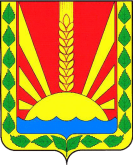 муниципального района Шенталинский Самарской  области________________________________________________________________________________________________________________деревня Васильевка,   улМолодёжная, 16 тел. (8-84652)45-1-99e-mail: vasilevka@shentala.su   http://www vasilevka.shentala.suРЕШЕНИЕ № 122 от  11  февраля   2019 г.    Об утверждении Порядка уплаты населением платежей в соответствии с решением, принятым на сходе граждан об использовании средств самообложения граждан, а также платежей, осуществляемых в виде добровольных пожертвований граждан и юридических лиц на решение вопросов местного значения, определенных в решении об использовании средств самообложения гражданВ соответствии со статьей 56 Федерального закона  от 06.10.2003 № 131-ФЗ «Об общих принципах организации местного самоуправления в Российской Федерации» и утвержденной постановлением Правительства Самарской области 17.05.2017 № 323 государственной программой Самарской области «Поддержка инициатив населения муниципальных образований в Самарской области» на 2017 - 2025 годы Собрание представителей сельского поселения Васильевка  муниципального района  Шенталинский Самарской области РЕШИЛО:Утвердить Порядок уплаты населением платежей в соответствии с решением, принятым на сходе граждан об использовании средств самообложения граждан, а также платежей, осуществляемых в виде добровольных пожертвований граждан и юридических лиц на решение вопросов местного значения, определенных в решении об использовании средств самообложения  граждан (Приложение № 1).Рекомендовать гражданам, проживающим на территории  сельского поселения Васильевка муниципального района Шенталинский Самарской области,  во исполнение решения об использовании средств самообложения граждан осуществлять перечисление средств самообложения с использованием формы платежного поручения, предусмотренного в Приложении № 2 к настоящему Решению.Рекомендовать гражданам, проживающим на территории сельского поселения Васильевка муниципального района Шенталинский Самарской области,  а также юридическим лицам, заинтересованным в содействии в решении вопросов местного значения, определенных в принятом решении об использовании средств самообложения граждан, осуществлять перечисление средств в виде добровольных пожертвований (помимо предусмотренных пунктом 2 настоящего Решения средств) с использованием формы платежного поручения, предусмотренного в Приложении № 3 к настоящему Решению.Опубликовать настоящее решение в газете «Вестник поселения Васильевка».  Настоящее решение вступает в силу со дня  его официального опубликования.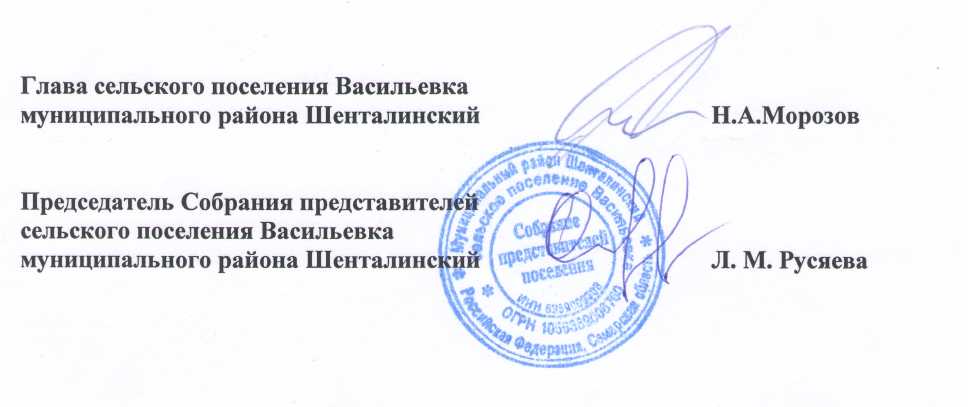 Приложение № 1к решению Собрания представителей сельского поселения Васильевка муниципального района Шенталинский Самарской областиот  11 февраля  2019 года №122Порядокуплаты населением платежей в соответствии с решением, принятым на сходе граждан  об использовании средств самообложения граждан, а также платежей, осуществляемых в виде добровольных пожертвований граждан и юридических лиц на решение вопросов местного значения, определенных в решении об использовании средств самообложения граждан1. Настоящий Порядок распространяется своё действие на обязательные платежи граждан, осуществляемые на основании решения, принятого на сходе граждан  об использовании средств самообложения граждан (далее – обязательные платежи), а также на платежи, осуществляемые в виде добровольных пожертвований граждан (помимо обязательных платежей) и юридических лиц, направляемых на решение вопросов местного значения, определенных в решении об использовании средств самообложения граждан (далее – добровольные платежи). 2. Администратором доходов бюджета сельского поселения Васильевка муниципального района Шенталинский Самарской области  (далее – местный бюджет) является Администрация сельского поселения Васильевка муниципального района Шенталинский Самарской области. 3. Администратор доходов местного бюджета осуществляет в соответствии с законодательством Российской Федерации:1) контроль за правильностью исчисления, полнотой и своевременностью уплаты обязательных платежей; 2) начисление, учет, взыскание и принятие решений о возврате (зачете) излишне уплаченных обязательных платежей.4. Обязательные и добровольные платежи перечисляются на счет местного бюджета и расходуются на решение вопросов местного значения, определенных в решении об использовании средств самообложения граждан.5. Обязательные платежи в соответствии с принятым до вступления в силу настоящего Решения решением об использовании средств самообложения граждан должны быть перечислены в течение одного месяца со дня вступления в силу настоящего Решения, а для последующего решения об использовании средств самообложения граждан – в течение одного месяца со дня принятия соответствующего решения об использовании средств самообложения граждан.  Приложение № 2к решению Собрания представителей сельского поселения Васильевка муниципального района Шенталинский Самарской областиот  11 февраля  2019 года №122Приложение № 3к решению Собрания представителей сельского поселения Васильевка муниципального района Шенталинский Самарской областиот  11 февраля 2019 года №122 0401060 0401060 0401060 0401060 0401060 0401060 Поступ. в банк плат.   Поступ. в банк плат.   Поступ. в банк плат.   Поступ. в банк плат.   Поступ. в банк плат.   Поступ. в банк плат.   Поступ. в банк плат.   Списано со сч. плат.  Списано со сч. плат.  Списано со сч. плат.  Списано со сч. плат.  Списано со сч. плат.  Списано со сч. плат. ПЛАТЕЖНОЕ ПОРУЧЕНИЕ№ _____ПЛАТЕЖНОЕ ПОРУЧЕНИЕ№ _____ПЛАТЕЖНОЕ ПОРУЧЕНИЕ№ _____ПЛАТЕЖНОЕ ПОРУЧЕНИЕ№ _____ПЛАТЕЖНОЕ ПОРУЧЕНИЕ№ _____ПЛАТЕЖНОЕ ПОРУЧЕНИЕ№ _____ПЛАТЕЖНОЕ ПОРУЧЕНИЕ№ _____ПЛАТЕЖНОЕ ПОРУЧЕНИЕ№ _____ПЛАТЕЖНОЕ ПОРУЧЕНИЕ№ _____ПЛАТЕЖНОЕ ПОРУЧЕНИЕ№ _____ПЛАТЕЖНОЕ ПОРУЧЕНИЕ№ _____ПЛАТЕЖНОЕ ПОРУЧЕНИЕ№ _____ПЛАТЕЖНОЕ ПОРУЧЕНИЕ№ _____ПЛАТЕЖНОЕ ПОРУЧЕНИЕ№ _____ПЛАТЕЖНОЕ ПОРУЧЕНИЕ№ _____ПЛАТЕЖНОЕ ПОРУЧЕНИЕ№ _____ПЛАТЕЖНОЕ ПОРУЧЕНИЕ№ _____ДатаДатаДатаДатаДатаДатаДатаДатаДатаДатаДатаДатаВид платежаВид платежаВид платежаВид платежаВид платежаВид платежаВид платежаВид платежаСумма прописьюСумма прописьюСумма прописьюСумма прописью_________________   рублей 00  копеек_________________   рублей 00  копеек_________________   рублей 00  копеек_________________   рублей 00  копеек_________________   рублей 00  копеек_________________   рублей 00  копеек_________________   рублей 00  копеек_________________   рублей 00  копеек_________________   рублей 00  копеек_________________   рублей 00  копеек_________________   рублей 00  копеек_________________   рублей 00  копеек_________________   рублей 00  копеек_________________   рублей 00  копеек_________________   рублей 00  копеек_________________   рублей 00  копеек_________________   рублей 00  копеек_________________   рублей 00  копеек_________________   рублей 00  копеек_________________   рублей 00  копеек_________________   рублей 00  копеек_________________   рублей 00  копеек_________________   рублей 00  копеек_________________   рублей 00  копеек_________________   рублей 00  копеек_________________   рублей 00  копеек_________________   рублей 00  копеек_________________   рублей 00  копеек_________________   рублей 00  копеек_________________   рублей 00  копеек_________________   рублей 00  копеек_________________   рублей 00  копеек_________________   рублей 00  копеек_________________   рублей 00  копеек_________________   рублей 00  копеек_________________   рублей 00  копеек_________________   рублей 00  копеек_________________   рублей 00  копеек_________________   рублей 00  копеек_________________   рублей 00  копеек_________________   рублей 00  копеек_________________   рублей 00  копеек_________________   рублей 00  копеекСумма прописьюСумма прописьюСумма прописьюСумма прописью_________________   рублей 00  копеек_________________   рублей 00  копеек_________________   рублей 00  копеек_________________   рублей 00  копеек_________________   рублей 00  копеек_________________   рублей 00  копеек_________________   рублей 00  копеек_________________   рублей 00  копеек_________________   рублей 00  копеек_________________   рублей 00  копеек_________________   рублей 00  копеек_________________   рублей 00  копеек_________________   рублей 00  копеек_________________   рублей 00  копеек_________________   рублей 00  копеек_________________   рублей 00  копеек_________________   рублей 00  копеек_________________   рублей 00  копеек_________________   рублей 00  копеек_________________   рублей 00  копеек_________________   рублей 00  копеек_________________   рублей 00  копеек_________________   рублей 00  копеек_________________   рублей 00  копеек_________________   рублей 00  копеек_________________   рублей 00  копеек_________________   рублей 00  копеек_________________   рублей 00  копеек_________________   рублей 00  копеек_________________   рублей 00  копеек_________________   рублей 00  копеек_________________   рублей 00  копеек_________________   рублей 00  копеек_________________   рублей 00  копеек_________________   рублей 00  копеек_________________   рублей 00  копеек_________________   рублей 00  копеек_________________   рублей 00  копеек_________________   рублей 00  копеек_________________   рублей 00  копеек_________________   рублей 00  копеек_________________   рублей 00  копеек_________________   рублей 00  копеекСумма прописьюСумма прописьюСумма прописьюСумма прописью_________________   рублей 00  копеек_________________   рублей 00  копеек_________________   рублей 00  копеек_________________   рублей 00  копеек_________________   рублей 00  копеек_________________   рублей 00  копеек_________________   рублей 00  копеек_________________   рублей 00  копеек_________________   рублей 00  копеек_________________   рублей 00  копеек_________________   рублей 00  копеек_________________   рублей 00  копеек_________________   рублей 00  копеек_________________   рублей 00  копеек_________________   рублей 00  копеек_________________   рублей 00  копеек_________________   рублей 00  копеек_________________   рублей 00  копеек_________________   рублей 00  копеек_________________   рублей 00  копеек_________________   рублей 00  копеек_________________   рублей 00  копеек_________________   рублей 00  копеек_________________   рублей 00  копеек_________________   рублей 00  копеек_________________   рублей 00  копеек_________________   рублей 00  копеек_________________   рублей 00  копеек_________________   рублей 00  копеек_________________   рублей 00  копеек_________________   рублей 00  копеек_________________   рублей 00  копеек_________________   рублей 00  копеек_________________   рублей 00  копеек_________________   рублей 00  копеек_________________   рублей 00  копеек_________________   рублей 00  копеек_________________   рублей 00  копеек_________________   рублей 00  копеек_________________   рублей 00  копеек_________________   рублей 00  копеек_________________   рублей 00  копеек_________________   рублей 00  копеекИНН ИНН ИНН ИНН ИНН ИНН ИНН ИНН ИНН ИНН КППКППКППКППКППКППКППКППКППКППКППКППКППКППКППСуммаСуммаСуммаСуммаСумма00.0000.0000.0000.0000.0000.0000.0000.0000.0000.0000.0000.0000.0000.0000.0000.0000.00(Физическое лицо)(Физическое лицо)(Физическое лицо)(Физическое лицо)(Физическое лицо)(Физическое лицо)(Физическое лицо)(Физическое лицо)(Физическое лицо)(Физическое лицо)(Физическое лицо)(Физическое лицо)(Физическое лицо)(Физическое лицо)(Физическое лицо)(Физическое лицо)(Физическое лицо)(Физическое лицо)(Физическое лицо)(Физическое лицо)(Физическое лицо)(Физическое лицо)(Физическое лицо)(Физическое лицо)(Физическое лицо)(Физическое лицо)(Физическое лицо)(Физическое лицо)(Физическое лицо)(Физическое лицо)(Физическое лицо)(Физическое лицо)(Физическое лицо)(Физическое лицо)(Физическое лицо)(Физическое лицо)(Физическое лицо)(Физическое лицо)(Физическое лицо)(Физическое лицо)(Физическое лицо)(Физическое лицо)(Физическое лицо)(Физическое лицо)(Физическое лицо)(Физическое лицо)(Физическое лицо)(Физическое лицо)(Физическое лицо)(Физическое лицо)(Физическое лицо)(Физическое лицо)(Физическое лицо)(Физическое лицо)(Физическое лицо)(Физическое лицо)(Физическое лицо)(Физическое лицо)(Физическое лицо)(Физическое лицо)(Физическое лицо)(Физическое лицо)(Физическое лицо)(Физическое лицо)(Физическое лицо)(Физическое лицо)(Физическое лицо)(Физическое лицо)(Физическое лицо)(Физическое лицо)(Физическое лицо)(Физическое лицо)(Физическое лицо)(Физическое лицо)(Физическое лицо)Сч. №Сч. №Сч. №Сч. №Сч. №(Физическое лицо)(Физическое лицо)(Физическое лицо)(Физическое лицо)(Физическое лицо)(Физическое лицо)(Физическое лицо)(Физическое лицо)(Физическое лицо)(Физическое лицо)(Физическое лицо)(Физическое лицо)(Физическое лицо)(Физическое лицо)(Физическое лицо)(Физическое лицо)(Физическое лицо)(Физическое лицо)(Физическое лицо)(Физическое лицо)(Физическое лицо)(Физическое лицо)(Физическое лицо)(Физическое лицо)(Физическое лицо)Сч. №Сч. №Сч. №Сч. №Сч. №ПлательщикПлательщикПлательщикПлательщикПлательщикПлательщикПлательщикПлательщикПлательщикПлательщикПлательщикПлательщикПлательщикПлательщикПлательщикПлательщикПлательщикПлательщикПлательщикПлательщикПлательщикПлательщикПлательщикПлательщикПлательщикСч. №Сч. №Сч. №Сч. №Сч. №БИКБИКБИКБИКБИКСч. №Сч. №Сч. №Сч. №Сч. №Банк плательщикаБанк плательщикаБанк плательщикаБанк плательщикаБанк плательщикаБанк плательщикаБанк плательщикаБанк плательщикаБанк плательщикаБанк плательщикаБанк плательщикаБанк плательщикаБанк плательщикаБанк плательщикаБанк плательщикаБанк плательщикаБанк плательщикаБанк плательщикаБанк плательщикаБанк плательщикаБанк плательщикаБанк плательщикаБанк плательщикаБанк плательщикаБанк плательщикаСч. №Сч. №Сч. №Сч. №Сч. №ОТДЕЛЕНИЕ САМАРА Г.САМАРАОТДЕЛЕНИЕ САМАРА Г.САМАРАОТДЕЛЕНИЕ САМАРА Г.САМАРАОТДЕЛЕНИЕ САМАРА Г.САМАРАОТДЕЛЕНИЕ САМАРА Г.САМАРАОТДЕЛЕНИЕ САМАРА Г.САМАРАОТДЕЛЕНИЕ САМАРА Г.САМАРАОТДЕЛЕНИЕ САМАРА Г.САМАРАОТДЕЛЕНИЕ САМАРА Г.САМАРАОТДЕЛЕНИЕ САМАРА Г.САМАРАОТДЕЛЕНИЕ САМАРА Г.САМАРАОТДЕЛЕНИЕ САМАРА Г.САМАРАОТДЕЛЕНИЕ САМАРА Г.САМАРАОТДЕЛЕНИЕ САМАРА Г.САМАРАОТДЕЛЕНИЕ САМАРА Г.САМАРАОТДЕЛЕНИЕ САМАРА Г.САМАРАОТДЕЛЕНИЕ САМАРА Г.САМАРАОТДЕЛЕНИЕ САМАРА Г.САМАРАОТДЕЛЕНИЕ САМАРА Г.САМАРАОТДЕЛЕНИЕ САМАРА Г.САМАРАОТДЕЛЕНИЕ САМАРА Г.САМАРАОТДЕЛЕНИЕ САМАРА Г.САМАРАОТДЕЛЕНИЕ САМАРА Г.САМАРАОТДЕЛЕНИЕ САМАРА Г.САМАРАОТДЕЛЕНИЕ САМАРА Г.САМАРАБИКБИКБИКБИКБИК043601001043601001043601001043601001043601001043601001043601001043601001043601001043601001043601001043601001043601001043601001043601001043601001043601001ОТДЕЛЕНИЕ САМАРА Г.САМАРАОТДЕЛЕНИЕ САМАРА Г.САМАРАОТДЕЛЕНИЕ САМАРА Г.САМАРАОТДЕЛЕНИЕ САМАРА Г.САМАРАОТДЕЛЕНИЕ САМАРА Г.САМАРАОТДЕЛЕНИЕ САМАРА Г.САМАРАОТДЕЛЕНИЕ САМАРА Г.САМАРАОТДЕЛЕНИЕ САМАРА Г.САМАРАОТДЕЛЕНИЕ САМАРА Г.САМАРАОТДЕЛЕНИЕ САМАРА Г.САМАРАОТДЕЛЕНИЕ САМАРА Г.САМАРАОТДЕЛЕНИЕ САМАРА Г.САМАРАОТДЕЛЕНИЕ САМАРА Г.САМАРАОТДЕЛЕНИЕ САМАРА Г.САМАРАОТДЕЛЕНИЕ САМАРА Г.САМАРАОТДЕЛЕНИЕ САМАРА Г.САМАРАОТДЕЛЕНИЕ САМАРА Г.САМАРАОТДЕЛЕНИЕ САМАРА Г.САМАРАОТДЕЛЕНИЕ САМАРА Г.САМАРАОТДЕЛЕНИЕ САМАРА Г.САМАРАОТДЕЛЕНИЕ САМАРА Г.САМАРАОТДЕЛЕНИЕ САМАРА Г.САМАРАОТДЕЛЕНИЕ САМАРА Г.САМАРАОТДЕЛЕНИЕ САМАРА Г.САМАРАОТДЕЛЕНИЕ САМАРА Г.САМАРАСч. №Сч. №Сч. №Сч. №Сч. №Банк получателяБанк получателяБанк получателяБанк получателяБанк получателяБанк получателяБанк получателяБанк получателяБанк получателяБанк получателяБанк получателяБанк получателяБанк получателяБанк получателяБанк получателяБанк получателяБанк получателяБанк получателяБанк получателяБанк получателяБанк получателяБанк получателяБанк получателяБанк получателяБанк получателяСч. №Сч. №Сч. №Сч. №Сч. №ИНН 6369009854ИНН 6369009854ИНН 6369009854ИНН 6369009854ИНН 6369009854ИНН 6369009854ИНН 6369009854ИНН 6369009854ИНН 6369009854ИНН 6369009854КПП 636901001КПП 636901001КПП 636901001КПП 636901001КПП 636901001КПП 636901001КПП 636901001КПП 636901001КПП 636901001КПП 636901001КПП 636901001КПП 636901001КПП 636901001КПП 636901001КПП 636901001Сч. №Сч. №Сч. №Сч. №Сч. №4010181082202001200140101810822020012001401018108220200120014010181082202001200140101810822020012001401018108220200120014010181082202001200140101810822020012001401018108220200120014010181082202001200140101810822020012001401018108220200120014010181082202001200140101810822020012001401018108220200120014010181082202001200140101810822020012001УФК по Самарской области (Администрация  муниципального района Шенталинский Самарской области,  Администрация сельского поселения Васильевка л/с 02423002270)УФК по Самарской области (Администрация  муниципального района Шенталинский Самарской области,  Администрация сельского поселения Васильевка л/с 02423002270)УФК по Самарской области (Администрация  муниципального района Шенталинский Самарской области,  Администрация сельского поселения Васильевка л/с 02423002270)УФК по Самарской области (Администрация  муниципального района Шенталинский Самарской области,  Администрация сельского поселения Васильевка л/с 02423002270)УФК по Самарской области (Администрация  муниципального района Шенталинский Самарской области,  Администрация сельского поселения Васильевка л/с 02423002270)УФК по Самарской области (Администрация  муниципального района Шенталинский Самарской области,  Администрация сельского поселения Васильевка л/с 02423002270)УФК по Самарской области (Администрация  муниципального района Шенталинский Самарской области,  Администрация сельского поселения Васильевка л/с 02423002270)УФК по Самарской области (Администрация  муниципального района Шенталинский Самарской области,  Администрация сельского поселения Васильевка л/с 02423002270)УФК по Самарской области (Администрация  муниципального района Шенталинский Самарской области,  Администрация сельского поселения Васильевка л/с 02423002270)УФК по Самарской области (Администрация  муниципального района Шенталинский Самарской области,  Администрация сельского поселения Васильевка л/с 02423002270)УФК по Самарской области (Администрация  муниципального района Шенталинский Самарской области,  Администрация сельского поселения Васильевка л/с 02423002270)УФК по Самарской области (Администрация  муниципального района Шенталинский Самарской области,  Администрация сельского поселения Васильевка л/с 02423002270)УФК по Самарской области (Администрация  муниципального района Шенталинский Самарской области,  Администрация сельского поселения Васильевка л/с 02423002270)УФК по Самарской области (Администрация  муниципального района Шенталинский Самарской области,  Администрация сельского поселения Васильевка л/с 02423002270)УФК по Самарской области (Администрация  муниципального района Шенталинский Самарской области,  Администрация сельского поселения Васильевка л/с 02423002270)УФК по Самарской области (Администрация  муниципального района Шенталинский Самарской области,  Администрация сельского поселения Васильевка л/с 02423002270)УФК по Самарской области (Администрация  муниципального района Шенталинский Самарской области,  Администрация сельского поселения Васильевка л/с 02423002270)УФК по Самарской области (Администрация  муниципального района Шенталинский Самарской области,  Администрация сельского поселения Васильевка л/с 02423002270)УФК по Самарской области (Администрация  муниципального района Шенталинский Самарской области,  Администрация сельского поселения Васильевка л/с 02423002270)УФК по Самарской области (Администрация  муниципального района Шенталинский Самарской области,  Администрация сельского поселения Васильевка л/с 02423002270)УФК по Самарской области (Администрация  муниципального района Шенталинский Самарской области,  Администрация сельского поселения Васильевка л/с 02423002270)УФК по Самарской области (Администрация  муниципального района Шенталинский Самарской области,  Администрация сельского поселения Васильевка л/с 02423002270)УФК по Самарской области (Администрация  муниципального района Шенталинский Самарской области,  Администрация сельского поселения Васильевка л/с 02423002270)УФК по Самарской области (Администрация  муниципального района Шенталинский Самарской области,  Администрация сельского поселения Васильевка л/с 02423002270)УФК по Самарской области (Администрация  муниципального района Шенталинский Самарской области,  Администрация сельского поселения Васильевка л/с 02423002270)Сч. №Сч. №Сч. №Сч. №Сч. №4010181082202001200140101810822020012001401018108220200120014010181082202001200140101810822020012001401018108220200120014010181082202001200140101810822020012001401018108220200120014010181082202001200140101810822020012001401018108220200120014010181082202001200140101810822020012001401018108220200120014010181082202001200140101810822020012001УФК по Самарской области (Администрация  муниципального района Шенталинский Самарской области,  Администрация сельского поселения Васильевка л/с 02423002270)УФК по Самарской области (Администрация  муниципального района Шенталинский Самарской области,  Администрация сельского поселения Васильевка л/с 02423002270)УФК по Самарской области (Администрация  муниципального района Шенталинский Самарской области,  Администрация сельского поселения Васильевка л/с 02423002270)УФК по Самарской области (Администрация  муниципального района Шенталинский Самарской области,  Администрация сельского поселения Васильевка л/с 02423002270)УФК по Самарской области (Администрация  муниципального района Шенталинский Самарской области,  Администрация сельского поселения Васильевка л/с 02423002270)УФК по Самарской области (Администрация  муниципального района Шенталинский Самарской области,  Администрация сельского поселения Васильевка л/с 02423002270)УФК по Самарской области (Администрация  муниципального района Шенталинский Самарской области,  Администрация сельского поселения Васильевка л/с 02423002270)УФК по Самарской области (Администрация  муниципального района Шенталинский Самарской области,  Администрация сельского поселения Васильевка л/с 02423002270)УФК по Самарской области (Администрация  муниципального района Шенталинский Самарской области,  Администрация сельского поселения Васильевка л/с 02423002270)УФК по Самарской области (Администрация  муниципального района Шенталинский Самарской области,  Администрация сельского поселения Васильевка л/с 02423002270)УФК по Самарской области (Администрация  муниципального района Шенталинский Самарской области,  Администрация сельского поселения Васильевка л/с 02423002270)УФК по Самарской области (Администрация  муниципального района Шенталинский Самарской области,  Администрация сельского поселения Васильевка л/с 02423002270)УФК по Самарской области (Администрация  муниципального района Шенталинский Самарской области,  Администрация сельского поселения Васильевка л/с 02423002270)УФК по Самарской области (Администрация  муниципального района Шенталинский Самарской области,  Администрация сельского поселения Васильевка л/с 02423002270)УФК по Самарской области (Администрация  муниципального района Шенталинский Самарской области,  Администрация сельского поселения Васильевка л/с 02423002270)УФК по Самарской области (Администрация  муниципального района Шенталинский Самарской области,  Администрация сельского поселения Васильевка л/с 02423002270)УФК по Самарской области (Администрация  муниципального района Шенталинский Самарской области,  Администрация сельского поселения Васильевка л/с 02423002270)УФК по Самарской области (Администрация  муниципального района Шенталинский Самарской области,  Администрация сельского поселения Васильевка л/с 02423002270)УФК по Самарской области (Администрация  муниципального района Шенталинский Самарской области,  Администрация сельского поселения Васильевка л/с 02423002270)УФК по Самарской области (Администрация  муниципального района Шенталинский Самарской области,  Администрация сельского поселения Васильевка л/с 02423002270)УФК по Самарской области (Администрация  муниципального района Шенталинский Самарской области,  Администрация сельского поселения Васильевка л/с 02423002270)УФК по Самарской области (Администрация  муниципального района Шенталинский Самарской области,  Администрация сельского поселения Васильевка л/с 02423002270)УФК по Самарской области (Администрация  муниципального района Шенталинский Самарской области,  Администрация сельского поселения Васильевка л/с 02423002270)УФК по Самарской области (Администрация  муниципального района Шенталинский Самарской области,  Администрация сельского поселения Васильевка л/с 02423002270)УФК по Самарской области (Администрация  муниципального района Шенталинский Самарской области,  Администрация сельского поселения Васильевка л/с 02423002270)Сч. №Сч. №Сч. №Сч. №Сч. №4010181082202001200140101810822020012001401018108220200120014010181082202001200140101810822020012001401018108220200120014010181082202001200140101810822020012001401018108220200120014010181082202001200140101810822020012001401018108220200120014010181082202001200140101810822020012001401018108220200120014010181082202001200140101810822020012001УФК по Самарской области (Администрация  муниципального района Шенталинский Самарской области,  Администрация сельского поселения Васильевка л/с 02423002270)УФК по Самарской области (Администрация  муниципального района Шенталинский Самарской области,  Администрация сельского поселения Васильевка л/с 02423002270)УФК по Самарской области (Администрация  муниципального района Шенталинский Самарской области,  Администрация сельского поселения Васильевка л/с 02423002270)УФК по Самарской области (Администрация  муниципального района Шенталинский Самарской области,  Администрация сельского поселения Васильевка л/с 02423002270)УФК по Самарской области (Администрация  муниципального района Шенталинский Самарской области,  Администрация сельского поселения Васильевка л/с 02423002270)УФК по Самарской области (Администрация  муниципального района Шенталинский Самарской области,  Администрация сельского поселения Васильевка л/с 02423002270)УФК по Самарской области (Администрация  муниципального района Шенталинский Самарской области,  Администрация сельского поселения Васильевка л/с 02423002270)УФК по Самарской области (Администрация  муниципального района Шенталинский Самарской области,  Администрация сельского поселения Васильевка л/с 02423002270)УФК по Самарской области (Администрация  муниципального района Шенталинский Самарской области,  Администрация сельского поселения Васильевка л/с 02423002270)УФК по Самарской области (Администрация  муниципального района Шенталинский Самарской области,  Администрация сельского поселения Васильевка л/с 02423002270)УФК по Самарской области (Администрация  муниципального района Шенталинский Самарской области,  Администрация сельского поселения Васильевка л/с 02423002270)УФК по Самарской области (Администрация  муниципального района Шенталинский Самарской области,  Администрация сельского поселения Васильевка л/с 02423002270)УФК по Самарской области (Администрация  муниципального района Шенталинский Самарской области,  Администрация сельского поселения Васильевка л/с 02423002270)УФК по Самарской области (Администрация  муниципального района Шенталинский Самарской области,  Администрация сельского поселения Васильевка л/с 02423002270)УФК по Самарской области (Администрация  муниципального района Шенталинский Самарской области,  Администрация сельского поселения Васильевка л/с 02423002270)УФК по Самарской области (Администрация  муниципального района Шенталинский Самарской области,  Администрация сельского поселения Васильевка л/с 02423002270)УФК по Самарской области (Администрация  муниципального района Шенталинский Самарской области,  Администрация сельского поселения Васильевка л/с 02423002270)УФК по Самарской области (Администрация  муниципального района Шенталинский Самарской области,  Администрация сельского поселения Васильевка л/с 02423002270)УФК по Самарской области (Администрация  муниципального района Шенталинский Самарской области,  Администрация сельского поселения Васильевка л/с 02423002270)УФК по Самарской области (Администрация  муниципального района Шенталинский Самарской области,  Администрация сельского поселения Васильевка л/с 02423002270)УФК по Самарской области (Администрация  муниципального района Шенталинский Самарской области,  Администрация сельского поселения Васильевка л/с 02423002270)УФК по Самарской области (Администрация  муниципального района Шенталинский Самарской области,  Администрация сельского поселения Васильевка л/с 02423002270)УФК по Самарской области (Администрация  муниципального района Шенталинский Самарской области,  Администрация сельского поселения Васильевка л/с 02423002270)УФК по Самарской области (Администрация  муниципального района Шенталинский Самарской области,  Администрация сельского поселения Васильевка л/с 02423002270)УФК по Самарской области (Администрация  муниципального района Шенталинский Самарской области,  Администрация сельского поселения Васильевка л/с 02423002270)Вид оп.Вид оп.Вид оп.Вид оп.Вид оп.010101010101Срок плат.Срок плат.Срок плат.Срок плат. 5 5 5 5 5 5 5УФК по Самарской области (Администрация  муниципального района Шенталинский Самарской области,  Администрация сельского поселения Васильевка л/с 02423002270)УФК по Самарской области (Администрация  муниципального района Шенталинский Самарской области,  Администрация сельского поселения Васильевка л/с 02423002270)УФК по Самарской области (Администрация  муниципального района Шенталинский Самарской области,  Администрация сельского поселения Васильевка л/с 02423002270)УФК по Самарской области (Администрация  муниципального района Шенталинский Самарской области,  Администрация сельского поселения Васильевка л/с 02423002270)УФК по Самарской области (Администрация  муниципального района Шенталинский Самарской области,  Администрация сельского поселения Васильевка л/с 02423002270)УФК по Самарской области (Администрация  муниципального района Шенталинский Самарской области,  Администрация сельского поселения Васильевка л/с 02423002270)УФК по Самарской области (Администрация  муниципального района Шенталинский Самарской области,  Администрация сельского поселения Васильевка л/с 02423002270)УФК по Самарской области (Администрация  муниципального района Шенталинский Самарской области,  Администрация сельского поселения Васильевка л/с 02423002270)УФК по Самарской области (Администрация  муниципального района Шенталинский Самарской области,  Администрация сельского поселения Васильевка л/с 02423002270)УФК по Самарской области (Администрация  муниципального района Шенталинский Самарской области,  Администрация сельского поселения Васильевка л/с 02423002270)УФК по Самарской области (Администрация  муниципального района Шенталинский Самарской области,  Администрация сельского поселения Васильевка л/с 02423002270)УФК по Самарской области (Администрация  муниципального района Шенталинский Самарской области,  Администрация сельского поселения Васильевка л/с 02423002270)УФК по Самарской области (Администрация  муниципального района Шенталинский Самарской области,  Администрация сельского поселения Васильевка л/с 02423002270)УФК по Самарской области (Администрация  муниципального района Шенталинский Самарской области,  Администрация сельского поселения Васильевка л/с 02423002270)УФК по Самарской области (Администрация  муниципального района Шенталинский Самарской области,  Администрация сельского поселения Васильевка л/с 02423002270)УФК по Самарской области (Администрация  муниципального района Шенталинский Самарской области,  Администрация сельского поселения Васильевка л/с 02423002270)УФК по Самарской области (Администрация  муниципального района Шенталинский Самарской области,  Администрация сельского поселения Васильевка л/с 02423002270)УФК по Самарской области (Администрация  муниципального района Шенталинский Самарской области,  Администрация сельского поселения Васильевка л/с 02423002270)УФК по Самарской области (Администрация  муниципального района Шенталинский Самарской области,  Администрация сельского поселения Васильевка л/с 02423002270)УФК по Самарской области (Администрация  муниципального района Шенталинский Самарской области,  Администрация сельского поселения Васильевка л/с 02423002270)УФК по Самарской области (Администрация  муниципального района Шенталинский Самарской области,  Администрация сельского поселения Васильевка л/с 02423002270)УФК по Самарской области (Администрация  муниципального района Шенталинский Самарской области,  Администрация сельского поселения Васильевка л/с 02423002270)УФК по Самарской области (Администрация  муниципального района Шенталинский Самарской области,  Администрация сельского поселения Васильевка л/с 02423002270)УФК по Самарской области (Администрация  муниципального района Шенталинский Самарской области,  Администрация сельского поселения Васильевка л/с 02423002270)УФК по Самарской области (Администрация  муниципального района Шенталинский Самарской области,  Администрация сельского поселения Васильевка л/с 02423002270)Наз.пл.Наз.пл.Наз.пл.Наз.пл.Наз.пл.010101010101Очер. плат.Очер. плат.Очер. плат.Очер. плат. 5 5 5 5 5 5 5ПолучательПолучательПолучательПолучательПолучательПолучательПолучательПолучательПолучательПолучательПолучательПолучательПолучательПолучательПолучательПолучательПолучательПолучательПолучательПолучательПолучательПолучательПолучательПолучательПолучательКодКодКодКодКод000000Рез. полеРез. полеРез. полеРез. поле 5 5 5 5 5 5 5497 1 17 14030 10 0000 150(в бюджет сельских поселений)497 1 17 14030 10 0000 150(в бюджет сельских поселений)497 1 17 14030 10 0000 150(в бюджет сельских поселений)497 1 17 14030 10 0000 150(в бюджет сельских поселений)497 1 17 14030 10 0000 150(в бюджет сельских поселений)497 1 17 14030 10 0000 150(в бюджет сельских поселений)497 1 17 14030 10 0000 150(в бюджет сельских поселений)497 1 17 14030 10 0000 150(в бюджет сельских поселений)497 1 17 14030 10 0000 150(в бюджет сельских поселений)3664843236648432366484323664843236648432000000000000000000000000000000000Уплата взносов на выполнение решения о самообложении граждан, принятого 11.02.2019 года. Налог не уплачиваетсяУплата взносов на выполнение решения о самообложении граждан, принятого 11.02.2019 года. Налог не уплачиваетсяУплата взносов на выполнение решения о самообложении граждан, принятого 11.02.2019 года. Налог не уплачиваетсяУплата взносов на выполнение решения о самообложении граждан, принятого 11.02.2019 года. Налог не уплачиваетсяУплата взносов на выполнение решения о самообложении граждан, принятого 11.02.2019 года. Налог не уплачиваетсяУплата взносов на выполнение решения о самообложении граждан, принятого 11.02.2019 года. Налог не уплачиваетсяУплата взносов на выполнение решения о самообложении граждан, принятого 11.02.2019 года. Налог не уплачиваетсяУплата взносов на выполнение решения о самообложении граждан, принятого 11.02.2019 года. Налог не уплачиваетсяУплата взносов на выполнение решения о самообложении граждан, принятого 11.02.2019 года. Налог не уплачиваетсяУплата взносов на выполнение решения о самообложении граждан, принятого 11.02.2019 года. Налог не уплачиваетсяУплата взносов на выполнение решения о самообложении граждан, принятого 11.02.2019 года. Налог не уплачиваетсяУплата взносов на выполнение решения о самообложении граждан, принятого 11.02.2019 года. Налог не уплачиваетсяУплата взносов на выполнение решения о самообложении граждан, принятого 11.02.2019 года. Налог не уплачиваетсяУплата взносов на выполнение решения о самообложении граждан, принятого 11.02.2019 года. Налог не уплачиваетсяУплата взносов на выполнение решения о самообложении граждан, принятого 11.02.2019 года. Налог не уплачиваетсяУплата взносов на выполнение решения о самообложении граждан, принятого 11.02.2019 года. Налог не уплачиваетсяУплата взносов на выполнение решения о самообложении граждан, принятого 11.02.2019 года. Налог не уплачиваетсяУплата взносов на выполнение решения о самообложении граждан, принятого 11.02.2019 года. Налог не уплачиваетсяУплата взносов на выполнение решения о самообложении граждан, принятого 11.02.2019 года. Налог не уплачиваетсяУплата взносов на выполнение решения о самообложении граждан, принятого 11.02.2019 года. Налог не уплачиваетсяУплата взносов на выполнение решения о самообложении граждан, принятого 11.02.2019 года. Налог не уплачиваетсяУплата взносов на выполнение решения о самообложении граждан, принятого 11.02.2019 года. Налог не уплачиваетсяУплата взносов на выполнение решения о самообложении граждан, принятого 11.02.2019 года. Налог не уплачиваетсяУплата взносов на выполнение решения о самообложении граждан, принятого 11.02.2019 года. Налог не уплачиваетсяУплата взносов на выполнение решения о самообложении граждан, принятого 11.02.2019 года. Налог не уплачиваетсяУплата взносов на выполнение решения о самообложении граждан, принятого 11.02.2019 года. Налог не уплачиваетсяУплата взносов на выполнение решения о самообложении граждан, принятого 11.02.2019 года. Налог не уплачиваетсяУплата взносов на выполнение решения о самообложении граждан, принятого 11.02.2019 года. Налог не уплачиваетсяУплата взносов на выполнение решения о самообложении граждан, принятого 11.02.2019 года. Налог не уплачиваетсяУплата взносов на выполнение решения о самообложении граждан, принятого 11.02.2019 года. Налог не уплачиваетсяУплата взносов на выполнение решения о самообложении граждан, принятого 11.02.2019 года. Налог не уплачиваетсяУплата взносов на выполнение решения о самообложении граждан, принятого 11.02.2019 года. Налог не уплачиваетсяУплата взносов на выполнение решения о самообложении граждан, принятого 11.02.2019 года. Налог не уплачиваетсяУплата взносов на выполнение решения о самообложении граждан, принятого 11.02.2019 года. Налог не уплачиваетсяУплата взносов на выполнение решения о самообложении граждан, принятого 11.02.2019 года. Налог не уплачиваетсяУплата взносов на выполнение решения о самообложении граждан, принятого 11.02.2019 года. Налог не уплачиваетсяУплата взносов на выполнение решения о самообложении граждан, принятого 11.02.2019 года. Налог не уплачиваетсяУплата взносов на выполнение решения о самообложении граждан, принятого 11.02.2019 года. Налог не уплачиваетсяУплата взносов на выполнение решения о самообложении граждан, принятого 11.02.2019 года. Налог не уплачиваетсяУплата взносов на выполнение решения о самообложении граждан, принятого 11.02.2019 года. Налог не уплачиваетсяУплата взносов на выполнение решения о самообложении граждан, принятого 11.02.2019 года. Налог не уплачиваетсяУплата взносов на выполнение решения о самообложении граждан, принятого 11.02.2019 года. Налог не уплачиваетсяУплата взносов на выполнение решения о самообложении граждан, принятого 11.02.2019 года. Налог не уплачиваетсяУплата взносов на выполнение решения о самообложении граждан, принятого 11.02.2019 года. Налог не уплачиваетсяУплата взносов на выполнение решения о самообложении граждан, принятого 11.02.2019 года. Налог не уплачиваетсяУплата взносов на выполнение решения о самообложении граждан, принятого 11.02.2019 года. Налог не уплачиваетсяУплата взносов на выполнение решения о самообложении граждан, принятого 11.02.2019 года. Налог не уплачиваетсяУплата взносов на выполнение решения о самообложении граждан, принятого 11.02.2019 года. Налог не уплачиваетсяУплата взносов на выполнение решения о самообложении граждан, принятого 11.02.2019 года. Налог не уплачиваетсяУплата взносов на выполнение решения о самообложении граждан, принятого 11.02.2019 года. Налог не уплачиваетсяУплата взносов на выполнение решения о самообложении граждан, принятого 11.02.2019 года. Налог не уплачиваетсяУплата взносов на выполнение решения о самообложении граждан, принятого 11.02.2019 года. Налог не уплачиваетсяУплата взносов на выполнение решения о самообложении граждан, принятого 11.02.2019 года. Налог не уплачиваетсяУплата взносов на выполнение решения о самообложении граждан, принятого 11.02.2019 года. Налог не уплачиваетсяУплата взносов на выполнение решения о самообложении граждан, принятого 11.02.2019 года. Налог не уплачиваетсяУплата взносов на выполнение решения о самообложении граждан, принятого 11.02.2019 года. Налог не уплачиваетсяУплата взносов на выполнение решения о самообложении граждан, принятого 11.02.2019 года. Налог не уплачиваетсяУплата взносов на выполнение решения о самообложении граждан, принятого 11.02.2019 года. Налог не уплачиваетсяУплата взносов на выполнение решения о самообложении граждан, принятого 11.02.2019 года. Налог не уплачиваетсяУплата взносов на выполнение решения о самообложении граждан, принятого 11.02.2019 года. Налог не уплачиваетсяУплата взносов на выполнение решения о самообложении граждан, принятого 11.02.2019 года. Налог не уплачиваетсяУплата взносов на выполнение решения о самообложении граждан, принятого 11.02.2019 года. Налог не уплачиваетсяУплата взносов на выполнение решения о самообложении граждан, принятого 11.02.2019 года. Налог не уплачиваетсяУплата взносов на выполнение решения о самообложении граждан, принятого 11.02.2019 года. Налог не уплачиваетсяУплата взносов на выполнение решения о самообложении граждан, принятого 11.02.2019 года. Налог не уплачиваетсяУплата взносов на выполнение решения о самообложении граждан, принятого 11.02.2019 года. Налог не уплачиваетсяУплата взносов на выполнение решения о самообложении граждан, принятого 11.02.2019 года. Налог не уплачиваетсяУплата взносов на выполнение решения о самообложении граждан, принятого 11.02.2019 года. Налог не уплачиваетсяУплата взносов на выполнение решения о самообложении граждан, принятого 11.02.2019 года. Налог не уплачиваетсяУплата взносов на выполнение решения о самообложении граждан, принятого 11.02.2019 года. Налог не уплачиваетсяУплата взносов на выполнение решения о самообложении граждан, принятого 11.02.2019 года. Налог не уплачиваетсяУплата взносов на выполнение решения о самообложении граждан, принятого 11.02.2019 года. Налог не уплачиваетсяУплата взносов на выполнение решения о самообложении граждан, принятого 11.02.2019 года. Налог не уплачиваетсяУплата взносов на выполнение решения о самообложении граждан, принятого 11.02.2019 года. Налог не уплачиваетсяУплата взносов на выполнение решения о самообложении граждан, принятого 11.02.2019 года. Налог не уплачиваетсяУплата взносов на выполнение решения о самообложении граждан, принятого 11.02.2019 года. Налог не уплачиваетсяУплата взносов на выполнение решения о самообложении граждан, принятого 11.02.2019 года. Налог не уплачиваетсяУплата взносов на выполнение решения о самообложении граждан, принятого 11.02.2019 года. Налог не уплачиваетсяУплата взносов на выполнение решения о самообложении граждан, принятого 11.02.2019 года. Налог не уплачиваетсяУплата взносов на выполнение решения о самообложении граждан, принятого 11.02.2019 года. Налог не уплачиваетсяУплата взносов на выполнение решения о самообложении граждан, принятого 11.02.2019 года. Налог не уплачиваетсяУплата взносов на выполнение решения о самообложении граждан, принятого 11.02.2019 года. Налог не уплачиваетсяУплата взносов на выполнение решения о самообложении граждан, принятого 11.02.2019 года. Налог не уплачиваетсяУплата взносов на выполнение решения о самообложении граждан, принятого 11.02.2019 года. Налог не уплачиваетсяУплата взносов на выполнение решения о самообложении граждан, принятого 11.02.2019 года. Налог не уплачиваетсяУплата взносов на выполнение решения о самообложении граждан, принятого 11.02.2019 года. Налог не уплачиваетсяУплата взносов на выполнение решения о самообложении граждан, принятого 11.02.2019 года. Налог не уплачиваетсяУплата взносов на выполнение решения о самообложении граждан, принятого 11.02.2019 года. Налог не уплачиваетсяУплата взносов на выполнение решения о самообложении граждан, принятого 11.02.2019 года. Налог не уплачиваетсяУплата взносов на выполнение решения о самообложении граждан, принятого 11.02.2019 года. Налог не уплачиваетсяУплата взносов на выполнение решения о самообложении граждан, принятого 11.02.2019 года. Налог не уплачиваетсяУплата взносов на выполнение решения о самообложении граждан, принятого 11.02.2019 года. Налог не уплачиваетсяУплата взносов на выполнение решения о самообложении граждан, принятого 11.02.2019 года. Налог не уплачиваетсяУплата взносов на выполнение решения о самообложении граждан, принятого 11.02.2019 года. Налог не уплачиваетсяУплата взносов на выполнение решения о самообложении граждан, принятого 11.02.2019 года. Налог не уплачиваетсяУплата взносов на выполнение решения о самообложении граждан, принятого 11.02.2019 года. Налог не уплачиваетсяУплата взносов на выполнение решения о самообложении граждан, принятого 11.02.2019 года. Налог не уплачиваетсяУплата взносов на выполнение решения о самообложении граждан, принятого 11.02.2019 года. Налог не уплачиваетсяУплата взносов на выполнение решения о самообложении граждан, принятого 11.02.2019 года. Налог не уплачиваетсяУплата взносов на выполнение решения о самообложении граждан, принятого 11.02.2019 года. Налог не уплачиваетсяУплата взносов на выполнение решения о самообложении граждан, принятого 11.02.2019 года. Налог не уплачиваетсяУплата взносов на выполнение решения о самообложении граждан, принятого 11.02.2019 года. Налог не уплачиваетсяУплата взносов на выполнение решения о самообложении граждан, принятого 11.02.2019 года. Налог не уплачиваетсяУплата взносов на выполнение решения о самообложении граждан, принятого 11.02.2019 года. Налог не уплачиваетсяУплата взносов на выполнение решения о самообложении граждан, принятого 11.02.2019 года. Налог не уплачиваетсяУплата взносов на выполнение решения о самообложении граждан, принятого 11.02.2019 года. Налог не уплачиваетсяУплата взносов на выполнение решения о самообложении граждан, принятого 11.02.2019 года. Налог не уплачиваетсяУплата взносов на выполнение решения о самообложении граждан, принятого 11.02.2019 года. Налог не уплачиваетсяУплата взносов на выполнение решения о самообложении граждан, принятого 11.02.2019 года. Налог не уплачиваетсяУплата взносов на выполнение решения о самообложении граждан, принятого 11.02.2019 года. Налог не уплачиваетсяУплата взносов на выполнение решения о самообложении граждан, принятого 11.02.2019 года. Налог не уплачиваетсяУплата взносов на выполнение решения о самообложении граждан, принятого 11.02.2019 года. Налог не уплачиваетсяУплата взносов на выполнение решения о самообложении граждан, принятого 11.02.2019 года. Налог не уплачиваетсяУплата взносов на выполнение решения о самообложении граждан, принятого 11.02.2019 года. Налог не уплачиваетсяУплата взносов на выполнение решения о самообложении граждан, принятого 11.02.2019 года. Налог не уплачиваетсяУплата взносов на выполнение решения о самообложении граждан, принятого 11.02.2019 года. Налог не уплачиваетсяУплата взносов на выполнение решения о самообложении граждан, принятого 11.02.2019 года. Налог не уплачиваетсяУплата взносов на выполнение решения о самообложении граждан, принятого 11.02.2019 года. Налог не уплачиваетсяУплата взносов на выполнение решения о самообложении граждан, принятого 11.02.2019 года. Налог не уплачиваетсяУплата взносов на выполнение решения о самообложении граждан, принятого 11.02.2019 года. Налог не уплачиваетсяУплата взносов на выполнение решения о самообложении граждан, принятого 11.02.2019 года. Налог не уплачиваетсяУплата взносов на выполнение решения о самообложении граждан, принятого 11.02.2019 года. Налог не уплачиваетсяУплата взносов на выполнение решения о самообложении граждан, принятого 11.02.2019 года. Налог не уплачиваетсяУплата взносов на выполнение решения о самообложении граждан, принятого 11.02.2019 года. Налог не уплачиваетсяУплата взносов на выполнение решения о самообложении граждан, принятого 11.02.2019 года. Налог не уплачиваетсяУплата взносов на выполнение решения о самообложении граждан, принятого 11.02.2019 года. Налог не уплачиваетсяУплата взносов на выполнение решения о самообложении граждан, принятого 11.02.2019 года. Налог не уплачиваетсяУплата взносов на выполнение решения о самообложении граждан, принятого 11.02.2019 года. Налог не уплачиваетсяУплата взносов на выполнение решения о самообложении граждан, принятого 11.02.2019 года. Налог не уплачиваетсяУплата взносов на выполнение решения о самообложении граждан, принятого 11.02.2019 года. Налог не уплачиваетсяУплата взносов на выполнение решения о самообложении граждан, принятого 11.02.2019 года. Налог не уплачиваетсяУплата взносов на выполнение решения о самообложении граждан, принятого 11.02.2019 года. Налог не уплачиваетсяУплата взносов на выполнение решения о самообложении граждан, принятого 11.02.2019 года. Налог не уплачиваетсяУплата взносов на выполнение решения о самообложении граждан, принятого 11.02.2019 года. Налог не уплачиваетсяУплата взносов на выполнение решения о самообложении граждан, принятого 11.02.2019 года. Налог не уплачиваетсяУплата взносов на выполнение решения о самообложении граждан, принятого 11.02.2019 года. Налог не уплачиваетсяУплата взносов на выполнение решения о самообложении граждан, принятого 11.02.2019 года. Налог не уплачиваетсяУплата взносов на выполнение решения о самообложении граждан, принятого 11.02.2019 года. Налог не уплачиваетсяУплата взносов на выполнение решения о самообложении граждан, принятого 11.02.2019 года. Налог не уплачиваетсяУплата взносов на выполнение решения о самообложении граждан, принятого 11.02.2019 года. Налог не уплачиваетсяУплата взносов на выполнение решения о самообложении граждан, принятого 11.02.2019 года. Налог не уплачиваетсяУплата взносов на выполнение решения о самообложении граждан, принятого 11.02.2019 года. Налог не уплачиваетсяУплата взносов на выполнение решения о самообложении граждан, принятого 11.02.2019 года. Налог не уплачиваетсяУплата взносов на выполнение решения о самообложении граждан, принятого 11.02.2019 года. Налог не уплачиваетсяУплата взносов на выполнение решения о самообложении граждан, принятого 11.02.2019 года. Налог не уплачиваетсяУплата взносов на выполнение решения о самообложении граждан, принятого 11.02.2019 года. Налог не уплачиваетсяУплата взносов на выполнение решения о самообложении граждан, принятого 11.02.2019 года. Налог не уплачиваетсяУплата взносов на выполнение решения о самообложении граждан, принятого 11.02.2019 года. Налог не уплачиваетсяУплата взносов на выполнение решения о самообложении граждан, принятого 11.02.2019 года. Налог не уплачиваетсяУплата взносов на выполнение решения о самообложении граждан, принятого 11.02.2019 года. Налог не уплачиваетсяУплата взносов на выполнение решения о самообложении граждан, принятого 11.02.2019 года. Налог не уплачиваетсяУплата взносов на выполнение решения о самообложении граждан, принятого 11.02.2019 года. Налог не уплачиваетсяУплата взносов на выполнение решения о самообложении граждан, принятого 11.02.2019 года. Налог не уплачиваетсяУплата взносов на выполнение решения о самообложении граждан, принятого 11.02.2019 года. Налог не уплачиваетсяУплата взносов на выполнение решения о самообложении граждан, принятого 11.02.2019 года. Налог не уплачиваетсяУплата взносов на выполнение решения о самообложении граждан, принятого 11.02.2019 года. Налог не уплачиваетсяУплата взносов на выполнение решения о самообложении граждан, принятого 11.02.2019 года. Налог не уплачиваетсяУплата взносов на выполнение решения о самообложении граждан, принятого 11.02.2019 года. Налог не уплачиваетсяУплата взносов на выполнение решения о самообложении граждан, принятого 11.02.2019 года. Налог не уплачиваетсяУплата взносов на выполнение решения о самообложении граждан, принятого 11.02.2019 года. Налог не уплачиваетсяУплата взносов на выполнение решения о самообложении граждан, принятого 11.02.2019 года. Налог не уплачиваетсяУплата взносов на выполнение решения о самообложении граждан, принятого 11.02.2019 года. Налог не уплачиваетсяУплата взносов на выполнение решения о самообложении граждан, принятого 11.02.2019 года. Налог не уплачиваетсяУплата взносов на выполнение решения о самообложении граждан, принятого 11.02.2019 года. Налог не уплачиваетсяУплата взносов на выполнение решения о самообложении граждан, принятого 11.02.2019 года. Налог не уплачиваетсяУплата взносов на выполнение решения о самообложении граждан, принятого 11.02.2019 года. Налог не уплачиваетсяУплата взносов на выполнение решения о самообложении граждан, принятого 11.02.2019 года. Налог не уплачиваетсяУплата взносов на выполнение решения о самообложении граждан, принятого 11.02.2019 года. Налог не уплачиваетсяУплата взносов на выполнение решения о самообложении граждан, принятого 11.02.2019 года. Налог не уплачиваетсяУплата взносов на выполнение решения о самообложении граждан, принятого 11.02.2019 года. Налог не уплачиваетсяУплата взносов на выполнение решения о самообложении граждан, принятого 11.02.2019 года. Налог не уплачиваетсяУплата взносов на выполнение решения о самообложении граждан, принятого 11.02.2019 года. Налог не уплачиваетсяУплата взносов на выполнение решения о самообложении граждан, принятого 11.02.2019 года. Налог не уплачиваетсяУплата взносов на выполнение решения о самообложении граждан, принятого 11.02.2019 года. Налог не уплачиваетсяУплата взносов на выполнение решения о самообложении граждан, принятого 11.02.2019 года. Налог не уплачиваетсяУплата взносов на выполнение решения о самообложении граждан, принятого 11.02.2019 года. Налог не уплачиваетсяУплата взносов на выполнение решения о самообложении граждан, принятого 11.02.2019 года. Налог не уплачиваетсяУплата взносов на выполнение решения о самообложении граждан, принятого 11.02.2019 года. Налог не уплачиваетсяУплата взносов на выполнение решения о самообложении граждан, принятого 11.02.2019 года. Налог не уплачиваетсяУплата взносов на выполнение решения о самообложении граждан, принятого 11.02.2019 года. Налог не уплачиваетсяУплата взносов на выполнение решения о самообложении граждан, принятого 11.02.2019 года. Налог не уплачиваетсяУплата взносов на выполнение решения о самообложении граждан, принятого 11.02.2019 года. Налог не уплачиваетсяУплата взносов на выполнение решения о самообложении граждан, принятого 11.02.2019 года. Налог не уплачиваетсяУплата взносов на выполнение решения о самообложении граждан, принятого 11.02.2019 года. Налог не уплачиваетсяУплата взносов на выполнение решения о самообложении граждан, принятого 11.02.2019 года. Налог не уплачиваетсяУплата взносов на выполнение решения о самообложении граждан, принятого 11.02.2019 года. Налог не уплачиваетсяУплата взносов на выполнение решения о самообложении граждан, принятого 11.02.2019 года. Налог не уплачиваетсяУплата взносов на выполнение решения о самообложении граждан, принятого 11.02.2019 года. Налог не уплачиваетсяУплата взносов на выполнение решения о самообложении граждан, принятого 11.02.2019 года. Налог не уплачиваетсяУплата взносов на выполнение решения о самообложении граждан, принятого 11.02.2019 года. Налог не уплачиваетсяУплата взносов на выполнение решения о самообложении граждан, принятого 11.02.2019 года. Налог не уплачиваетсяУплата взносов на выполнение решения о самообложении граждан, принятого 11.02.2019 года. Налог не уплачиваетсяУплата взносов на выполнение решения о самообложении граждан, принятого 11.02.2019 года. Налог не уплачиваетсяУплата взносов на выполнение решения о самообложении граждан, принятого 11.02.2019 года. Налог не уплачиваетсяУплата взносов на выполнение решения о самообложении граждан, принятого 11.02.2019 года. Налог не уплачиваетсяУплата взносов на выполнение решения о самообложении граждан, принятого 11.02.2019 года. Налог не уплачиваетсяУплата взносов на выполнение решения о самообложении граждан, принятого 11.02.2019 года. Налог не уплачиваетсяУплата взносов на выполнение решения о самообложении граждан, принятого 11.02.2019 года. Налог не уплачиваетсяУплата взносов на выполнение решения о самообложении граждан, принятого 11.02.2019 года. Налог не уплачиваетсяУплата взносов на выполнение решения о самообложении граждан, принятого 11.02.2019 года. Налог не уплачиваетсяУплата взносов на выполнение решения о самообложении граждан, принятого 11.02.2019 года. Налог не уплачиваетсяУплата взносов на выполнение решения о самообложении граждан, принятого 11.02.2019 года. Налог не уплачиваетсяУплата взносов на выполнение решения о самообложении граждан, принятого 11.02.2019 года. Налог не уплачиваетсяУплата взносов на выполнение решения о самообложении граждан, принятого 11.02.2019 года. Налог не уплачиваетсяУплата взносов на выполнение решения о самообложении граждан, принятого 11.02.2019 года. Налог не уплачиваетсяУплата взносов на выполнение решения о самообложении граждан, принятого 11.02.2019 года. Налог не уплачиваетсяУплата взносов на выполнение решения о самообложении граждан, принятого 11.02.2019 года. Налог не уплачиваетсяУплата взносов на выполнение решения о самообложении граждан, принятого 11.02.2019 года. Налог не уплачиваетсяУплата взносов на выполнение решения о самообложении граждан, принятого 11.02.2019 года. Налог не уплачиваетсяУплата взносов на выполнение решения о самообложении граждан, принятого 11.02.2019 года. Налог не уплачиваетсяУплата взносов на выполнение решения о самообложении граждан, принятого 11.02.2019 года. Налог не уплачиваетсяУплата взносов на выполнение решения о самообложении граждан, принятого 11.02.2019 года. Налог не уплачиваетсяУплата взносов на выполнение решения о самообложении граждан, принятого 11.02.2019 года. Налог не уплачиваетсяУплата взносов на выполнение решения о самообложении граждан, принятого 11.02.2019 года. Налог не уплачиваетсяУплата взносов на выполнение решения о самообложении граждан, принятого 11.02.2019 года. Налог не уплачиваетсяУплата взносов на выполнение решения о самообложении граждан, принятого 11.02.2019 года. Налог не уплачиваетсяУплата взносов на выполнение решения о самообложении граждан, принятого 11.02.2019 года. Налог не уплачиваетсяУплата взносов на выполнение решения о самообложении граждан, принятого 11.02.2019 года. Налог не уплачиваетсяУплата взносов на выполнение решения о самообложении граждан, принятого 11.02.2019 года. Налог не уплачиваетсяУплата взносов на выполнение решения о самообложении граждан, принятого 11.02.2019 года. Налог не уплачиваетсяУплата взносов на выполнение решения о самообложении граждан, принятого 11.02.2019 года. Налог не уплачиваетсяУплата взносов на выполнение решения о самообложении граждан, принятого 11.02.2019 года. Налог не уплачиваетсяУплата взносов на выполнение решения о самообложении граждан, принятого 11.02.2019 года. Налог не уплачиваетсяУплата взносов на выполнение решения о самообложении граждан, принятого 11.02.2019 года. Налог не уплачиваетсяУплата взносов на выполнение решения о самообложении граждан, принятого 11.02.2019 года. Налог не уплачиваетсяУплата взносов на выполнение решения о самообложении граждан, принятого 11.02.2019 года. Налог не уплачиваетсяУплата взносов на выполнение решения о самообложении граждан, принятого 11.02.2019 года. Налог не уплачиваетсяУплата взносов на выполнение решения о самообложении граждан, принятого 11.02.2019 года. Налог не уплачиваетсяУплата взносов на выполнение решения о самообложении граждан, принятого 11.02.2019 года. Налог не уплачиваетсяУплата взносов на выполнение решения о самообложении граждан, принятого 11.02.2019 года. Налог не уплачиваетсяУплата взносов на выполнение решения о самообложении граждан, принятого 11.02.2019 года. Налог не уплачиваетсяУплата взносов на выполнение решения о самообложении граждан, принятого 11.02.2019 года. Налог не уплачиваетсяУплата взносов на выполнение решения о самообложении граждан, принятого 11.02.2019 года. Налог не уплачиваетсяУплата взносов на выполнение решения о самообложении граждан, принятого 11.02.2019 года. Налог не уплачиваетсяУплата взносов на выполнение решения о самообложении граждан, принятого 11.02.2019 года. Налог не уплачиваетсяНазначение платежаНазначение платежаНазначение платежаНазначение платежаНазначение платежаНазначение платежаНазначение платежаНазначение платежаНазначение платежаНазначение платежаНазначение платежаНазначение платежаНазначение платежаНазначение платежаНазначение платежаНазначение платежаНазначение платежаНазначение платежаНазначение платежаНазначение платежаНазначение платежаНазначение платежаНазначение платежаНазначение платежаНазначение платежаНазначение платежаНазначение платежаНазначение платежаНазначение платежаНазначение платежаНазначение платежаНазначение платежаНазначение платежаНазначение платежаНазначение платежаНазначение платежаНазначение платежаНазначение платежаНазначение платежаНазначение платежаНазначение платежаНазначение платежаНазначение платежаНазначение платежаНазначение платежаНазначение платежаНазначение платежаПодписиПодписиПодписиПодписиПодписиПодписиПодписиПодписиПодписиПодписиПодписиПодписиПодписиПодписиПодписиПодписиОтметки банкаОтметки банкаОтметки банкаОтметки банкаОтметки банкаОтметки банкаОтметки банкаОтметки банкаОтметки банкаОтметки банкаМ. П.М. П.М. П. 0401060 0401060 0401060 0401060 Поступ. в банк плат.   Поступ. в банк плат.   Поступ. в банк плат.   Поступ. в банк плат.   Поступ. в банк плат.   Поступ. в банк плат.   Поступ. в банк плат.   Списано со сч. плат.  Списано со сч. плат.  Списано со сч. плат.  Списано со сч. плат.  Списано со сч. плат.  Списано со сч. плат.  Списано со сч. плат. ПЛАТЕЖНОЕ ПОРУЧЕНИЕ№ _____ПЛАТЕЖНОЕ ПОРУЧЕНИЕ№ _____ПЛАТЕЖНОЕ ПОРУЧЕНИЕ№ _____ПЛАТЕЖНОЕ ПОРУЧЕНИЕ№ _____ПЛАТЕЖНОЕ ПОРУЧЕНИЕ№ _____ПЛАТЕЖНОЕ ПОРУЧЕНИЕ№ _____ПЛАТЕЖНОЕ ПОРУЧЕНИЕ№ _____ПЛАТЕЖНОЕ ПОРУЧЕНИЕ№ _____ПЛАТЕЖНОЕ ПОРУЧЕНИЕ№ _____ПЛАТЕЖНОЕ ПОРУЧЕНИЕ№ _____ПЛАТЕЖНОЕ ПОРУЧЕНИЕ№ _____ПЛАТЕЖНОЕ ПОРУЧЕНИЕ№ _____ПЛАТЕЖНОЕ ПОРУЧЕНИЕ№ _____ПЛАТЕЖНОЕ ПОРУЧЕНИЕ№ _____ПЛАТЕЖНОЕ ПОРУЧЕНИЕ№ _____ПЛАТЕЖНОЕ ПОРУЧЕНИЕ№ _____ДатаДатаДатаДатаДатаДатаДатаВид платежаВид платежаВид платежаВид платежаВид платежаВид платежаВид платежаСумма прописьюСумма прописьюСумма прописьюСумма прописью___________________   00  копеек___________________   00  копеек___________________   00  копеек___________________   00  копеек___________________   00  копеек___________________   00  копеек___________________   00  копеек___________________   00  копеек___________________   00  копеек___________________   00  копеек___________________   00  копеек___________________   00  копеек___________________   00  копеек___________________   00  копеек___________________   00  копеек___________________   00  копеек___________________   00  копеек___________________   00  копеек___________________   00  копеек___________________   00  копеек___________________   00  копеек___________________   00  копеек___________________   00  копеек___________________   00  копеек___________________   00  копеек___________________   00  копеек___________________   00  копеек___________________   00  копеек___________________   00  копеек___________________   00  копеек___________________   00  копеек___________________   00  копеекСумма прописьюСумма прописьюСумма прописьюСумма прописью___________________   00  копеек___________________   00  копеек___________________   00  копеек___________________   00  копеек___________________   00  копеек___________________   00  копеек___________________   00  копеек___________________   00  копеек___________________   00  копеек___________________   00  копеек___________________   00  копеек___________________   00  копеек___________________   00  копеек___________________   00  копеек___________________   00  копеек___________________   00  копеек___________________   00  копеек___________________   00  копеек___________________   00  копеек___________________   00  копеек___________________   00  копеек___________________   00  копеек___________________   00  копеек___________________   00  копеек___________________   00  копеек___________________   00  копеек___________________   00  копеек___________________   00  копеек___________________   00  копеек___________________   00  копеек___________________   00  копеек___________________   00  копеекСумма прописьюСумма прописьюСумма прописьюСумма прописью___________________   00  копеек___________________   00  копеек___________________   00  копеек___________________   00  копеек___________________   00  копеек___________________   00  копеек___________________   00  копеек___________________   00  копеек___________________   00  копеек___________________   00  копеек___________________   00  копеек___________________   00  копеек___________________   00  копеек___________________   00  копеек___________________   00  копеек___________________   00  копеек___________________   00  копеек___________________   00  копеек___________________   00  копеек___________________   00  копеек___________________   00  копеек___________________   00  копеек___________________   00  копеек___________________   00  копеек___________________   00  копеек___________________   00  копеек___________________   00  копеек___________________   00  копеек___________________   00  копеек___________________   00  копеек___________________   00  копеек___________________   00  копеекИНН ИНН ИНН ИНН ИНН ИНН ИНН ИНН ИНН ИНН КППКППКППКППКППКППКППКППКППКППСуммаСуммаСумма00.0000.0000.0000.0000.0000.0000.0000.0000.0000.0000.0000.0000.00(Юридическое или физическое лицо)(Юридическое или физическое лицо)(Юридическое или физическое лицо)(Юридическое или физическое лицо)(Юридическое или физическое лицо)(Юридическое или физическое лицо)(Юридическое или физическое лицо)(Юридическое или физическое лицо)(Юридическое или физическое лицо)(Юридическое или физическое лицо)(Юридическое или физическое лицо)(Юридическое или физическое лицо)(Юридическое или физическое лицо)(Юридическое или физическое лицо)(Юридическое или физическое лицо)(Юридическое или физическое лицо)(Юридическое или физическое лицо)(Юридическое или физическое лицо)(Юридическое или физическое лицо)(Юридическое или физическое лицо)(Юридическое или физическое лицо)(Юридическое или физическое лицо)(Юридическое или физическое лицо)(Юридическое или физическое лицо)(Юридическое или физическое лицо)(Юридическое или физическое лицо)(Юридическое или физическое лицо)(Юридическое или физическое лицо)(Юридическое или физическое лицо)(Юридическое или физическое лицо)(Юридическое или физическое лицо)(Юридическое или физическое лицо)(Юридическое или физическое лицо)(Юридическое или физическое лицо)(Юридическое или физическое лицо)(Юридическое или физическое лицо)(Юридическое или физическое лицо)(Юридическое или физическое лицо)(Юридическое или физическое лицо)(Юридическое или физическое лицо)(Юридическое или физическое лицо)(Юридическое или физическое лицо)(Юридическое или физическое лицо)(Юридическое или физическое лицо)(Юридическое или физическое лицо)(Юридическое или физическое лицо)(Юридическое или физическое лицо)(Юридическое или физическое лицо)(Юридическое или физическое лицо)(Юридическое или физическое лицо)(Юридическое или физическое лицо)(Юридическое или физическое лицо)(Юридическое или физическое лицо)(Юридическое или физическое лицо)(Юридическое или физическое лицо)(Юридическое или физическое лицо)(Юридическое или физическое лицо)(Юридическое или физическое лицо)(Юридическое или физическое лицо)(Юридическое или физическое лицо)Сч. №Сч. №Сч. №(Юридическое или физическое лицо)(Юридическое или физическое лицо)(Юридическое или физическое лицо)(Юридическое или физическое лицо)(Юридическое или физическое лицо)(Юридическое или физическое лицо)(Юридическое или физическое лицо)(Юридическое или физическое лицо)(Юридическое или физическое лицо)(Юридическое или физическое лицо)(Юридическое или физическое лицо)(Юридическое или физическое лицо)(Юридическое или физическое лицо)(Юридическое или физическое лицо)(Юридическое или физическое лицо)(Юридическое или физическое лицо)(Юридическое или физическое лицо)(Юридическое или физическое лицо)(Юридическое или физическое лицо)(Юридическое или физическое лицо)Сч. №Сч. №Сч. №ПлательщикПлательщикПлательщикПлательщикПлательщикПлательщикПлательщикПлательщикПлательщикПлательщикПлательщикПлательщикПлательщикПлательщикПлательщикПлательщикПлательщикПлательщикПлательщикПлательщикСч. №Сч. №Сч. №БИКБИКБИКСч. №Сч. №Сч. №Банк плательщикаБанк плательщикаБанк плательщикаБанк плательщикаБанк плательщикаБанк плательщикаБанк плательщикаБанк плательщикаБанк плательщикаБанк плательщикаБанк плательщикаБанк плательщикаБанк плательщикаБанк плательщикаБанк плательщикаБанк плательщикаБанк плательщикаБанк плательщикаБанк плательщикаБанк плательщикаСч. №Сч. №Сч. №ОТДЕЛЕНИЕ САМАРА Г.САМАРАОТДЕЛЕНИЕ САМАРА Г.САМАРАОТДЕЛЕНИЕ САМАРА Г.САМАРАОТДЕЛЕНИЕ САМАРА Г.САМАРАОТДЕЛЕНИЕ САМАРА Г.САМАРАОТДЕЛЕНИЕ САМАРА Г.САМАРАОТДЕЛЕНИЕ САМАРА Г.САМАРАОТДЕЛЕНИЕ САМАРА Г.САМАРАОТДЕЛЕНИЕ САМАРА Г.САМАРАОТДЕЛЕНИЕ САМАРА Г.САМАРАОТДЕЛЕНИЕ САМАРА Г.САМАРАОТДЕЛЕНИЕ САМАРА Г.САМАРАОТДЕЛЕНИЕ САМАРА Г.САМАРАОТДЕЛЕНИЕ САМАРА Г.САМАРАОТДЕЛЕНИЕ САМАРА Г.САМАРАОТДЕЛЕНИЕ САМАРА Г.САМАРАОТДЕЛЕНИЕ САМАРА Г.САМАРАОТДЕЛЕНИЕ САМАРА Г.САМАРАОТДЕЛЕНИЕ САМАРА Г.САМАРАОТДЕЛЕНИЕ САМАРА Г.САМАРАБИКБИКБИК043601001043601001043601001043601001043601001043601001043601001043601001043601001043601001043601001043601001043601001ОТДЕЛЕНИЕ САМАРА Г.САМАРАОТДЕЛЕНИЕ САМАРА Г.САМАРАОТДЕЛЕНИЕ САМАРА Г.САМАРАОТДЕЛЕНИЕ САМАРА Г.САМАРАОТДЕЛЕНИЕ САМАРА Г.САМАРАОТДЕЛЕНИЕ САМАРА Г.САМАРАОТДЕЛЕНИЕ САМАРА Г.САМАРАОТДЕЛЕНИЕ САМАРА Г.САМАРАОТДЕЛЕНИЕ САМАРА Г.САМАРАОТДЕЛЕНИЕ САМАРА Г.САМАРАОТДЕЛЕНИЕ САМАРА Г.САМАРАОТДЕЛЕНИЕ САМАРА Г.САМАРАОТДЕЛЕНИЕ САМАРА Г.САМАРАОТДЕЛЕНИЕ САМАРА Г.САМАРАОТДЕЛЕНИЕ САМАРА Г.САМАРАОТДЕЛЕНИЕ САМАРА Г.САМАРАОТДЕЛЕНИЕ САМАРА Г.САМАРАОТДЕЛЕНИЕ САМАРА Г.САМАРАОТДЕЛЕНИЕ САМАРА Г.САМАРАОТДЕЛЕНИЕ САМАРА Г.САМАРАСч. №Сч. №Сч. №Банк получателяБанк получателяБанк получателяБанк получателяБанк получателяБанк получателяБанк получателяБанк получателяБанк получателяБанк получателяБанк получателяБанк получателяБанк получателяБанк получателяБанк получателяБанк получателяБанк получателяБанк получателяБанк получателяБанк получателяСч. №Сч. №Сч. №ИНН  6369009854ИНН  6369009854ИНН  6369009854ИНН  6369009854ИНН  6369009854ИНН  6369009854ИНН  6369009854ИНН  6369009854ИНН  6369009854ИНН  6369009854КПП 636901001КПП 636901001КПП 636901001КПП 636901001КПП 636901001КПП 636901001КПП 636901001КПП 636901001КПП 636901001КПП 636901001Сч. №Сч. №Сч. №40101810822020012001401018108220200120014010181082202001200140101810822020012001401018108220200120014010181082202001200140101810822020012001401018108220200120014010181082202001200140101810822020012001401018108220200120014010181082202001200140101810822020012001УФК по Самарской области (Администрация  муниципального района Шенталинский Самарской области,  Администрация сельского поселения Васильевка   л/с 02423002270)УФК по Самарской области (Администрация  муниципального района Шенталинский Самарской области,  Администрация сельского поселения Васильевка   л/с 02423002270)УФК по Самарской области (Администрация  муниципального района Шенталинский Самарской области,  Администрация сельского поселения Васильевка   л/с 02423002270)УФК по Самарской области (Администрация  муниципального района Шенталинский Самарской области,  Администрация сельского поселения Васильевка   л/с 02423002270)УФК по Самарской области (Администрация  муниципального района Шенталинский Самарской области,  Администрация сельского поселения Васильевка   л/с 02423002270)УФК по Самарской области (Администрация  муниципального района Шенталинский Самарской области,  Администрация сельского поселения Васильевка   л/с 02423002270)УФК по Самарской области (Администрация  муниципального района Шенталинский Самарской области,  Администрация сельского поселения Васильевка   л/с 02423002270)УФК по Самарской области (Администрация  муниципального района Шенталинский Самарской области,  Администрация сельского поселения Васильевка   л/с 02423002270)УФК по Самарской области (Администрация  муниципального района Шенталинский Самарской области,  Администрация сельского поселения Васильевка   л/с 02423002270)УФК по Самарской области (Администрация  муниципального района Шенталинский Самарской области,  Администрация сельского поселения Васильевка   л/с 02423002270)УФК по Самарской области (Администрация  муниципального района Шенталинский Самарской области,  Администрация сельского поселения Васильевка   л/с 02423002270)УФК по Самарской области (Администрация  муниципального района Шенталинский Самарской области,  Администрация сельского поселения Васильевка   л/с 02423002270)УФК по Самарской области (Администрация  муниципального района Шенталинский Самарской области,  Администрация сельского поселения Васильевка   л/с 02423002270)УФК по Самарской области (Администрация  муниципального района Шенталинский Самарской области,  Администрация сельского поселения Васильевка   л/с 02423002270)УФК по Самарской области (Администрация  муниципального района Шенталинский Самарской области,  Администрация сельского поселения Васильевка   л/с 02423002270)УФК по Самарской области (Администрация  муниципального района Шенталинский Самарской области,  Администрация сельского поселения Васильевка   л/с 02423002270)УФК по Самарской области (Администрация  муниципального района Шенталинский Самарской области,  Администрация сельского поселения Васильевка   л/с 02423002270)УФК по Самарской области (Администрация  муниципального района Шенталинский Самарской области,  Администрация сельского поселения Васильевка   л/с 02423002270)УФК по Самарской области (Администрация  муниципального района Шенталинский Самарской области,  Администрация сельского поселения Васильевка   л/с 02423002270)УФК по Самарской области (Администрация  муниципального района Шенталинский Самарской области,  Администрация сельского поселения Васильевка   л/с 02423002270)Сч. №Сч. №Сч. №40101810822020012001401018108220200120014010181082202001200140101810822020012001401018108220200120014010181082202001200140101810822020012001401018108220200120014010181082202001200140101810822020012001401018108220200120014010181082202001200140101810822020012001УФК по Самарской области (Администрация  муниципального района Шенталинский Самарской области,  Администрация сельского поселения Васильевка   л/с 02423002270)УФК по Самарской области (Администрация  муниципального района Шенталинский Самарской области,  Администрация сельского поселения Васильевка   л/с 02423002270)УФК по Самарской области (Администрация  муниципального района Шенталинский Самарской области,  Администрация сельского поселения Васильевка   л/с 02423002270)УФК по Самарской области (Администрация  муниципального района Шенталинский Самарской области,  Администрация сельского поселения Васильевка   л/с 02423002270)УФК по Самарской области (Администрация  муниципального района Шенталинский Самарской области,  Администрация сельского поселения Васильевка   л/с 02423002270)УФК по Самарской области (Администрация  муниципального района Шенталинский Самарской области,  Администрация сельского поселения Васильевка   л/с 02423002270)УФК по Самарской области (Администрация  муниципального района Шенталинский Самарской области,  Администрация сельского поселения Васильевка   л/с 02423002270)УФК по Самарской области (Администрация  муниципального района Шенталинский Самарской области,  Администрация сельского поселения Васильевка   л/с 02423002270)УФК по Самарской области (Администрация  муниципального района Шенталинский Самарской области,  Администрация сельского поселения Васильевка   л/с 02423002270)УФК по Самарской области (Администрация  муниципального района Шенталинский Самарской области,  Администрация сельского поселения Васильевка   л/с 02423002270)УФК по Самарской области (Администрация  муниципального района Шенталинский Самарской области,  Администрация сельского поселения Васильевка   л/с 02423002270)УФК по Самарской области (Администрация  муниципального района Шенталинский Самарской области,  Администрация сельского поселения Васильевка   л/с 02423002270)УФК по Самарской области (Администрация  муниципального района Шенталинский Самарской области,  Администрация сельского поселения Васильевка   л/с 02423002270)УФК по Самарской области (Администрация  муниципального района Шенталинский Самарской области,  Администрация сельского поселения Васильевка   л/с 02423002270)УФК по Самарской области (Администрация  муниципального района Шенталинский Самарской области,  Администрация сельского поселения Васильевка   л/с 02423002270)УФК по Самарской области (Администрация  муниципального района Шенталинский Самарской области,  Администрация сельского поселения Васильевка   л/с 02423002270)УФК по Самарской области (Администрация  муниципального района Шенталинский Самарской области,  Администрация сельского поселения Васильевка   л/с 02423002270)УФК по Самарской области (Администрация  муниципального района Шенталинский Самарской области,  Администрация сельского поселения Васильевка   л/с 02423002270)УФК по Самарской области (Администрация  муниципального района Шенталинский Самарской области,  Администрация сельского поселения Васильевка   л/с 02423002270)УФК по Самарской области (Администрация  муниципального района Шенталинский Самарской области,  Администрация сельского поселения Васильевка   л/с 02423002270)Сч. №Сч. №Сч. №40101810822020012001401018108220200120014010181082202001200140101810822020012001401018108220200120014010181082202001200140101810822020012001401018108220200120014010181082202001200140101810822020012001401018108220200120014010181082202001200140101810822020012001УФК по Самарской области (Администрация  муниципального района Шенталинский Самарской области,  Администрация сельского поселения Васильевка   л/с 02423002270)УФК по Самарской области (Администрация  муниципального района Шенталинский Самарской области,  Администрация сельского поселения Васильевка   л/с 02423002270)УФК по Самарской области (Администрация  муниципального района Шенталинский Самарской области,  Администрация сельского поселения Васильевка   л/с 02423002270)УФК по Самарской области (Администрация  муниципального района Шенталинский Самарской области,  Администрация сельского поселения Васильевка   л/с 02423002270)УФК по Самарской области (Администрация  муниципального района Шенталинский Самарской области,  Администрация сельского поселения Васильевка   л/с 02423002270)УФК по Самарской области (Администрация  муниципального района Шенталинский Самарской области,  Администрация сельского поселения Васильевка   л/с 02423002270)УФК по Самарской области (Администрация  муниципального района Шенталинский Самарской области,  Администрация сельского поселения Васильевка   л/с 02423002270)УФК по Самарской области (Администрация  муниципального района Шенталинский Самарской области,  Администрация сельского поселения Васильевка   л/с 02423002270)УФК по Самарской области (Администрация  муниципального района Шенталинский Самарской области,  Администрация сельского поселения Васильевка   л/с 02423002270)УФК по Самарской области (Администрация  муниципального района Шенталинский Самарской области,  Администрация сельского поселения Васильевка   л/с 02423002270)УФК по Самарской области (Администрация  муниципального района Шенталинский Самарской области,  Администрация сельского поселения Васильевка   л/с 02423002270)УФК по Самарской области (Администрация  муниципального района Шенталинский Самарской области,  Администрация сельского поселения Васильевка   л/с 02423002270)УФК по Самарской области (Администрация  муниципального района Шенталинский Самарской области,  Администрация сельского поселения Васильевка   л/с 02423002270)УФК по Самарской области (Администрация  муниципального района Шенталинский Самарской области,  Администрация сельского поселения Васильевка   л/с 02423002270)УФК по Самарской области (Администрация  муниципального района Шенталинский Самарской области,  Администрация сельского поселения Васильевка   л/с 02423002270)УФК по Самарской области (Администрация  муниципального района Шенталинский Самарской области,  Администрация сельского поселения Васильевка   л/с 02423002270)УФК по Самарской области (Администрация  муниципального района Шенталинский Самарской области,  Администрация сельского поселения Васильевка   л/с 02423002270)УФК по Самарской области (Администрация  муниципального района Шенталинский Самарской области,  Администрация сельского поселения Васильевка   л/с 02423002270)УФК по Самарской области (Администрация  муниципального района Шенталинский Самарской области,  Администрация сельского поселения Васильевка   л/с 02423002270)УФК по Самарской области (Администрация  муниципального района Шенталинский Самарской области,  Администрация сельского поселения Васильевка   л/с 02423002270)Вид оп.Вид оп.Вид оп. 01 01 01 01Срок плат.Срок плат.Срок плат.Срок плат.  5  5  5  5  5УФК по Самарской области (Администрация  муниципального района Шенталинский Самарской области,  Администрация сельского поселения Васильевка   л/с 02423002270)УФК по Самарской области (Администрация  муниципального района Шенталинский Самарской области,  Администрация сельского поселения Васильевка   л/с 02423002270)УФК по Самарской области (Администрация  муниципального района Шенталинский Самарской области,  Администрация сельского поселения Васильевка   л/с 02423002270)УФК по Самарской области (Администрация  муниципального района Шенталинский Самарской области,  Администрация сельского поселения Васильевка   л/с 02423002270)УФК по Самарской области (Администрация  муниципального района Шенталинский Самарской области,  Администрация сельского поселения Васильевка   л/с 02423002270)УФК по Самарской области (Администрация  муниципального района Шенталинский Самарской области,  Администрация сельского поселения Васильевка   л/с 02423002270)УФК по Самарской области (Администрация  муниципального района Шенталинский Самарской области,  Администрация сельского поселения Васильевка   л/с 02423002270)УФК по Самарской области (Администрация  муниципального района Шенталинский Самарской области,  Администрация сельского поселения Васильевка   л/с 02423002270)УФК по Самарской области (Администрация  муниципального района Шенталинский Самарской области,  Администрация сельского поселения Васильевка   л/с 02423002270)УФК по Самарской области (Администрация  муниципального района Шенталинский Самарской области,  Администрация сельского поселения Васильевка   л/с 02423002270)УФК по Самарской области (Администрация  муниципального района Шенталинский Самарской области,  Администрация сельского поселения Васильевка   л/с 02423002270)УФК по Самарской области (Администрация  муниципального района Шенталинский Самарской области,  Администрация сельского поселения Васильевка   л/с 02423002270)УФК по Самарской области (Администрация  муниципального района Шенталинский Самарской области,  Администрация сельского поселения Васильевка   л/с 02423002270)УФК по Самарской области (Администрация  муниципального района Шенталинский Самарской области,  Администрация сельского поселения Васильевка   л/с 02423002270)УФК по Самарской области (Администрация  муниципального района Шенталинский Самарской области,  Администрация сельского поселения Васильевка   л/с 02423002270)УФК по Самарской области (Администрация  муниципального района Шенталинский Самарской области,  Администрация сельского поселения Васильевка   л/с 02423002270)УФК по Самарской области (Администрация  муниципального района Шенталинский Самарской области,  Администрация сельского поселения Васильевка   л/с 02423002270)УФК по Самарской области (Администрация  муниципального района Шенталинский Самарской области,  Администрация сельского поселения Васильевка   л/с 02423002270)УФК по Самарской области (Администрация  муниципального района Шенталинский Самарской области,  Администрация сельского поселения Васильевка   л/с 02423002270)УФК по Самарской области (Администрация  муниципального района Шенталинский Самарской области,  Администрация сельского поселения Васильевка   л/с 02423002270)Наз.пл.Наз.пл.Наз.пл. 01 01 01 01Очер. плат.Очер. плат.Очер. плат.Очер. плат.  5  5  5  5  5ПолучательПолучательПолучательПолучательПолучательПолучательПолучательПолучательПолучательПолучательПолучательПолучательПолучательПолучательПолучательПолучательПолучательПолучательПолучательПолучательКодКодКод 0 0 0 0Рез. полеРез. полеРез. полеРез. поле  5  5  5  5  5497 11714030 10 0000 150 (в бюджет сельских поселений)497 11714030 10 0000 150 (в бюджет сельских поселений)497 11714030 10 0000 150 (в бюджет сельских поселений)497 11714030 10 0000 150 (в бюджет сельских поселений)497 11714030 10 0000 150 (в бюджет сельских поселений)497 11714030 10 0000 150 (в бюджет сельских поселений)497 11714030 10 0000 150 (в бюджет сельских поселений)497 11714030 10 0000 150 (в бюджет сельских поселений)497 11714030 10 0000 150 (в бюджет сельских поселений)3664843236648432366484323664843236648432366484320000000000000000000Дополнительный классификатор (в случае необходимости) Уплата пожертвований (благотворительных взносов) на выполнение решения о самообложении граждан, принятого 11.02.2019 года. Налог не уплачиваетсяДополнительный классификатор (в случае необходимости) Уплата пожертвований (благотворительных взносов) на выполнение решения о самообложении граждан, принятого 11.02.2019 года. Налог не уплачиваетсяДополнительный классификатор (в случае необходимости) Уплата пожертвований (благотворительных взносов) на выполнение решения о самообложении граждан, принятого 11.02.2019 года. Налог не уплачиваетсяДополнительный классификатор (в случае необходимости) Уплата пожертвований (благотворительных взносов) на выполнение решения о самообложении граждан, принятого 11.02.2019 года. Налог не уплачиваетсяДополнительный классификатор (в случае необходимости) Уплата пожертвований (благотворительных взносов) на выполнение решения о самообложении граждан, принятого 11.02.2019 года. Налог не уплачиваетсяДополнительный классификатор (в случае необходимости) Уплата пожертвований (благотворительных взносов) на выполнение решения о самообложении граждан, принятого 11.02.2019 года. Налог не уплачиваетсяДополнительный классификатор (в случае необходимости) Уплата пожертвований (благотворительных взносов) на выполнение решения о самообложении граждан, принятого 11.02.2019 года. Налог не уплачиваетсяДополнительный классификатор (в случае необходимости) Уплата пожертвований (благотворительных взносов) на выполнение решения о самообложении граждан, принятого 11.02.2019 года. Налог не уплачиваетсяДополнительный классификатор (в случае необходимости) Уплата пожертвований (благотворительных взносов) на выполнение решения о самообложении граждан, принятого 11.02.2019 года. Налог не уплачиваетсяДополнительный классификатор (в случае необходимости) Уплата пожертвований (благотворительных взносов) на выполнение решения о самообложении граждан, принятого 11.02.2019 года. Налог не уплачиваетсяДополнительный классификатор (в случае необходимости) Уплата пожертвований (благотворительных взносов) на выполнение решения о самообложении граждан, принятого 11.02.2019 года. Налог не уплачиваетсяДополнительный классификатор (в случае необходимости) Уплата пожертвований (благотворительных взносов) на выполнение решения о самообложении граждан, принятого 11.02.2019 года. Налог не уплачиваетсяДополнительный классификатор (в случае необходимости) Уплата пожертвований (благотворительных взносов) на выполнение решения о самообложении граждан, принятого 11.02.2019 года. Налог не уплачиваетсяДополнительный классификатор (в случае необходимости) Уплата пожертвований (благотворительных взносов) на выполнение решения о самообложении граждан, принятого 11.02.2019 года. Налог не уплачиваетсяДополнительный классификатор (в случае необходимости) Уплата пожертвований (благотворительных взносов) на выполнение решения о самообложении граждан, принятого 11.02.2019 года. Налог не уплачиваетсяДополнительный классификатор (в случае необходимости) Уплата пожертвований (благотворительных взносов) на выполнение решения о самообложении граждан, принятого 11.02.2019 года. Налог не уплачиваетсяДополнительный классификатор (в случае необходимости) Уплата пожертвований (благотворительных взносов) на выполнение решения о самообложении граждан, принятого 11.02.2019 года. Налог не уплачиваетсяДополнительный классификатор (в случае необходимости) Уплата пожертвований (благотворительных взносов) на выполнение решения о самообложении граждан, принятого 11.02.2019 года. Налог не уплачиваетсяДополнительный классификатор (в случае необходимости) Уплата пожертвований (благотворительных взносов) на выполнение решения о самообложении граждан, принятого 11.02.2019 года. Налог не уплачиваетсяДополнительный классификатор (в случае необходимости) Уплата пожертвований (благотворительных взносов) на выполнение решения о самообложении граждан, принятого 11.02.2019 года. Налог не уплачиваетсяДополнительный классификатор (в случае необходимости) Уплата пожертвований (благотворительных взносов) на выполнение решения о самообложении граждан, принятого 11.02.2019 года. Налог не уплачиваетсяДополнительный классификатор (в случае необходимости) Уплата пожертвований (благотворительных взносов) на выполнение решения о самообложении граждан, принятого 11.02.2019 года. Налог не уплачиваетсяДополнительный классификатор (в случае необходимости) Уплата пожертвований (благотворительных взносов) на выполнение решения о самообложении граждан, принятого 11.02.2019 года. Налог не уплачиваетсяДополнительный классификатор (в случае необходимости) Уплата пожертвований (благотворительных взносов) на выполнение решения о самообложении граждан, принятого 11.02.2019 года. Налог не уплачиваетсяДополнительный классификатор (в случае необходимости) Уплата пожертвований (благотворительных взносов) на выполнение решения о самообложении граждан, принятого 11.02.2019 года. Налог не уплачиваетсяДополнительный классификатор (в случае необходимости) Уплата пожертвований (благотворительных взносов) на выполнение решения о самообложении граждан, принятого 11.02.2019 года. Налог не уплачиваетсяДополнительный классификатор (в случае необходимости) Уплата пожертвований (благотворительных взносов) на выполнение решения о самообложении граждан, принятого 11.02.2019 года. Налог не уплачиваетсяДополнительный классификатор (в случае необходимости) Уплата пожертвований (благотворительных взносов) на выполнение решения о самообложении граждан, принятого 11.02.2019 года. Налог не уплачиваетсяДополнительный классификатор (в случае необходимости) Уплата пожертвований (благотворительных взносов) на выполнение решения о самообложении граждан, принятого 11.02.2019 года. Налог не уплачиваетсяДополнительный классификатор (в случае необходимости) Уплата пожертвований (благотворительных взносов) на выполнение решения о самообложении граждан, принятого 11.02.2019 года. Налог не уплачиваетсяДополнительный классификатор (в случае необходимости) Уплата пожертвований (благотворительных взносов) на выполнение решения о самообложении граждан, принятого 11.02.2019 года. Налог не уплачиваетсяДополнительный классификатор (в случае необходимости) Уплата пожертвований (благотворительных взносов) на выполнение решения о самообложении граждан, принятого 11.02.2019 года. Налог не уплачиваетсяДополнительный классификатор (в случае необходимости) Уплата пожертвований (благотворительных взносов) на выполнение решения о самообложении граждан, принятого 11.02.2019 года. Налог не уплачиваетсяДополнительный классификатор (в случае необходимости) Уплата пожертвований (благотворительных взносов) на выполнение решения о самообложении граждан, принятого 11.02.2019 года. Налог не уплачиваетсяДополнительный классификатор (в случае необходимости) Уплата пожертвований (благотворительных взносов) на выполнение решения о самообложении граждан, принятого 11.02.2019 года. Налог не уплачиваетсяДополнительный классификатор (в случае необходимости) Уплата пожертвований (благотворительных взносов) на выполнение решения о самообложении граждан, принятого 11.02.2019 года. Налог не уплачиваетсяДополнительный классификатор (в случае необходимости) Уплата пожертвований (благотворительных взносов) на выполнение решения о самообложении граждан, принятого 11.02.2019 года. Налог не уплачиваетсяДополнительный классификатор (в случае необходимости) Уплата пожертвований (благотворительных взносов) на выполнение решения о самообложении граждан, принятого 11.02.2019 года. Налог не уплачиваетсяДополнительный классификатор (в случае необходимости) Уплата пожертвований (благотворительных взносов) на выполнение решения о самообложении граждан, принятого 11.02.2019 года. Налог не уплачиваетсяДополнительный классификатор (в случае необходимости) Уплата пожертвований (благотворительных взносов) на выполнение решения о самообложении граждан, принятого 11.02.2019 года. Налог не уплачиваетсяДополнительный классификатор (в случае необходимости) Уплата пожертвований (благотворительных взносов) на выполнение решения о самообложении граждан, принятого 11.02.2019 года. Налог не уплачиваетсяДополнительный классификатор (в случае необходимости) Уплата пожертвований (благотворительных взносов) на выполнение решения о самообложении граждан, принятого 11.02.2019 года. Налог не уплачиваетсяДополнительный классификатор (в случае необходимости) Уплата пожертвований (благотворительных взносов) на выполнение решения о самообложении граждан, принятого 11.02.2019 года. Налог не уплачиваетсяДополнительный классификатор (в случае необходимости) Уплата пожертвований (благотворительных взносов) на выполнение решения о самообложении граждан, принятого 11.02.2019 года. Налог не уплачиваетсяДополнительный классификатор (в случае необходимости) Уплата пожертвований (благотворительных взносов) на выполнение решения о самообложении граждан, принятого 11.02.2019 года. Налог не уплачиваетсяДополнительный классификатор (в случае необходимости) Уплата пожертвований (благотворительных взносов) на выполнение решения о самообложении граждан, принятого 11.02.2019 года. Налог не уплачиваетсяДополнительный классификатор (в случае необходимости) Уплата пожертвований (благотворительных взносов) на выполнение решения о самообложении граждан, принятого 11.02.2019 года. Налог не уплачиваетсяДополнительный классификатор (в случае необходимости) Уплата пожертвований (благотворительных взносов) на выполнение решения о самообложении граждан, принятого 11.02.2019 года. Налог не уплачиваетсяДополнительный классификатор (в случае необходимости) Уплата пожертвований (благотворительных взносов) на выполнение решения о самообложении граждан, принятого 11.02.2019 года. Налог не уплачиваетсяДополнительный классификатор (в случае необходимости) Уплата пожертвований (благотворительных взносов) на выполнение решения о самообложении граждан, принятого 11.02.2019 года. Налог не уплачиваетсяДополнительный классификатор (в случае необходимости) Уплата пожертвований (благотворительных взносов) на выполнение решения о самообложении граждан, принятого 11.02.2019 года. Налог не уплачиваетсяДополнительный классификатор (в случае необходимости) Уплата пожертвований (благотворительных взносов) на выполнение решения о самообложении граждан, принятого 11.02.2019 года. Налог не уплачиваетсяДополнительный классификатор (в случае необходимости) Уплата пожертвований (благотворительных взносов) на выполнение решения о самообложении граждан, принятого 11.02.2019 года. Налог не уплачиваетсяДополнительный классификатор (в случае необходимости) Уплата пожертвований (благотворительных взносов) на выполнение решения о самообложении граждан, принятого 11.02.2019 года. Налог не уплачиваетсяДополнительный классификатор (в случае необходимости) Уплата пожертвований (благотворительных взносов) на выполнение решения о самообложении граждан, принятого 11.02.2019 года. Налог не уплачиваетсяДополнительный классификатор (в случае необходимости) Уплата пожертвований (благотворительных взносов) на выполнение решения о самообложении граждан, принятого 11.02.2019 года. Налог не уплачиваетсяДополнительный классификатор (в случае необходимости) Уплата пожертвований (благотворительных взносов) на выполнение решения о самообложении граждан, принятого 11.02.2019 года. Налог не уплачиваетсяДополнительный классификатор (в случае необходимости) Уплата пожертвований (благотворительных взносов) на выполнение решения о самообложении граждан, принятого 11.02.2019 года. Налог не уплачиваетсяДополнительный классификатор (в случае необходимости) Уплата пожертвований (благотворительных взносов) на выполнение решения о самообложении граждан, принятого 11.02.2019 года. Налог не уплачиваетсяДополнительный классификатор (в случае необходимости) Уплата пожертвований (благотворительных взносов) на выполнение решения о самообложении граждан, принятого 11.02.2019 года. Налог не уплачиваетсяДополнительный классификатор (в случае необходимости) Уплата пожертвований (благотворительных взносов) на выполнение решения о самообложении граждан, принятого 11.02.2019 года. Налог не уплачиваетсяДополнительный классификатор (в случае необходимости) Уплата пожертвований (благотворительных взносов) на выполнение решения о самообложении граждан, принятого 11.02.2019 года. Налог не уплачиваетсяДополнительный классификатор (в случае необходимости) Уплата пожертвований (благотворительных взносов) на выполнение решения о самообложении граждан, принятого 11.02.2019 года. Налог не уплачиваетсяДополнительный классификатор (в случае необходимости) Уплата пожертвований (благотворительных взносов) на выполнение решения о самообложении граждан, принятого 11.02.2019 года. Налог не уплачиваетсяДополнительный классификатор (в случае необходимости) Уплата пожертвований (благотворительных взносов) на выполнение решения о самообложении граждан, принятого 11.02.2019 года. Налог не уплачиваетсяДополнительный классификатор (в случае необходимости) Уплата пожертвований (благотворительных взносов) на выполнение решения о самообложении граждан, принятого 11.02.2019 года. Налог не уплачиваетсяДополнительный классификатор (в случае необходимости) Уплата пожертвований (благотворительных взносов) на выполнение решения о самообложении граждан, принятого 11.02.2019 года. Налог не уплачиваетсяДополнительный классификатор (в случае необходимости) Уплата пожертвований (благотворительных взносов) на выполнение решения о самообложении граждан, принятого 11.02.2019 года. Налог не уплачиваетсяДополнительный классификатор (в случае необходимости) Уплата пожертвований (благотворительных взносов) на выполнение решения о самообложении граждан, принятого 11.02.2019 года. Налог не уплачиваетсяДополнительный классификатор (в случае необходимости) Уплата пожертвований (благотворительных взносов) на выполнение решения о самообложении граждан, принятого 11.02.2019 года. Налог не уплачиваетсяДополнительный классификатор (в случае необходимости) Уплата пожертвований (благотворительных взносов) на выполнение решения о самообложении граждан, принятого 11.02.2019 года. Налог не уплачиваетсяДополнительный классификатор (в случае необходимости) Уплата пожертвований (благотворительных взносов) на выполнение решения о самообложении граждан, принятого 11.02.2019 года. Налог не уплачиваетсяДополнительный классификатор (в случае необходимости) Уплата пожертвований (благотворительных взносов) на выполнение решения о самообложении граждан, принятого 11.02.2019 года. Налог не уплачиваетсяДополнительный классификатор (в случае необходимости) Уплата пожертвований (благотворительных взносов) на выполнение решения о самообложении граждан, принятого 11.02.2019 года. Налог не уплачиваетсяДополнительный классификатор (в случае необходимости) Уплата пожертвований (благотворительных взносов) на выполнение решения о самообложении граждан, принятого 11.02.2019 года. Налог не уплачиваетсяДополнительный классификатор (в случае необходимости) Уплата пожертвований (благотворительных взносов) на выполнение решения о самообложении граждан, принятого 11.02.2019 года. Налог не уплачиваетсяДополнительный классификатор (в случае необходимости) Уплата пожертвований (благотворительных взносов) на выполнение решения о самообложении граждан, принятого 11.02.2019 года. Налог не уплачиваетсяДополнительный классификатор (в случае необходимости) Уплата пожертвований (благотворительных взносов) на выполнение решения о самообложении граждан, принятого 11.02.2019 года. Налог не уплачиваетсяДополнительный классификатор (в случае необходимости) Уплата пожертвований (благотворительных взносов) на выполнение решения о самообложении граждан, принятого 11.02.2019 года. Налог не уплачиваетсяДополнительный классификатор (в случае необходимости) Уплата пожертвований (благотворительных взносов) на выполнение решения о самообложении граждан, принятого 11.02.2019 года. Налог не уплачиваетсяДополнительный классификатор (в случае необходимости) Уплата пожертвований (благотворительных взносов) на выполнение решения о самообложении граждан, принятого 11.02.2019 года. Налог не уплачиваетсяДополнительный классификатор (в случае необходимости) Уплата пожертвований (благотворительных взносов) на выполнение решения о самообложении граждан, принятого 11.02.2019 года. Налог не уплачиваетсяДополнительный классификатор (в случае необходимости) Уплата пожертвований (благотворительных взносов) на выполнение решения о самообложении граждан, принятого 11.02.2019 года. Налог не уплачиваетсяДополнительный классификатор (в случае необходимости) Уплата пожертвований (благотворительных взносов) на выполнение решения о самообложении граждан, принятого 11.02.2019 года. Налог не уплачиваетсяДополнительный классификатор (в случае необходимости) Уплата пожертвований (благотворительных взносов) на выполнение решения о самообложении граждан, принятого 11.02.2019 года. Налог не уплачиваетсяДополнительный классификатор (в случае необходимости) Уплата пожертвований (благотворительных взносов) на выполнение решения о самообложении граждан, принятого 11.02.2019 года. Налог не уплачиваетсяДополнительный классификатор (в случае необходимости) Уплата пожертвований (благотворительных взносов) на выполнение решения о самообложении граждан, принятого 11.02.2019 года. Налог не уплачиваетсяДополнительный классификатор (в случае необходимости) Уплата пожертвований (благотворительных взносов) на выполнение решения о самообложении граждан, принятого 11.02.2019 года. Налог не уплачиваетсяДополнительный классификатор (в случае необходимости) Уплата пожертвований (благотворительных взносов) на выполнение решения о самообложении граждан, принятого 11.02.2019 года. Налог не уплачиваетсяДополнительный классификатор (в случае необходимости) Уплата пожертвований (благотворительных взносов) на выполнение решения о самообложении граждан, принятого 11.02.2019 года. Налог не уплачиваетсяДополнительный классификатор (в случае необходимости) Уплата пожертвований (благотворительных взносов) на выполнение решения о самообложении граждан, принятого 11.02.2019 года. Налог не уплачиваетсяДополнительный классификатор (в случае необходимости) Уплата пожертвований (благотворительных взносов) на выполнение решения о самообложении граждан, принятого 11.02.2019 года. Налог не уплачиваетсяДополнительный классификатор (в случае необходимости) Уплата пожертвований (благотворительных взносов) на выполнение решения о самообложении граждан, принятого 11.02.2019 года. Налог не уплачиваетсяДополнительный классификатор (в случае необходимости) Уплата пожертвований (благотворительных взносов) на выполнение решения о самообложении граждан, принятого 11.02.2019 года. Налог не уплачиваетсяДополнительный классификатор (в случае необходимости) Уплата пожертвований (благотворительных взносов) на выполнение решения о самообложении граждан, принятого 11.02.2019 года. Налог не уплачиваетсяДополнительный классификатор (в случае необходимости) Уплата пожертвований (благотворительных взносов) на выполнение решения о самообложении граждан, принятого 11.02.2019 года. Налог не уплачиваетсяДополнительный классификатор (в случае необходимости) Уплата пожертвований (благотворительных взносов) на выполнение решения о самообложении граждан, принятого 11.02.2019 года. Налог не уплачиваетсяДополнительный классификатор (в случае необходимости) Уплата пожертвований (благотворительных взносов) на выполнение решения о самообложении граждан, принятого 11.02.2019 года. Налог не уплачиваетсяДополнительный классификатор (в случае необходимости) Уплата пожертвований (благотворительных взносов) на выполнение решения о самообложении граждан, принятого 11.02.2019 года. Налог не уплачиваетсяДополнительный классификатор (в случае необходимости) Уплата пожертвований (благотворительных взносов) на выполнение решения о самообложении граждан, принятого 11.02.2019 года. Налог не уплачиваетсяДополнительный классификатор (в случае необходимости) Уплата пожертвований (благотворительных взносов) на выполнение решения о самообложении граждан, принятого 11.02.2019 года. Налог не уплачиваетсяДополнительный классификатор (в случае необходимости) Уплата пожертвований (благотворительных взносов) на выполнение решения о самообложении граждан, принятого 11.02.2019 года. Налог не уплачиваетсяДополнительный классификатор (в случае необходимости) Уплата пожертвований (благотворительных взносов) на выполнение решения о самообложении граждан, принятого 11.02.2019 года. Налог не уплачиваетсяДополнительный классификатор (в случае необходимости) Уплата пожертвований (благотворительных взносов) на выполнение решения о самообложении граждан, принятого 11.02.2019 года. Налог не уплачиваетсяДополнительный классификатор (в случае необходимости) Уплата пожертвований (благотворительных взносов) на выполнение решения о самообложении граждан, принятого 11.02.2019 года. Налог не уплачиваетсяДополнительный классификатор (в случае необходимости) Уплата пожертвований (благотворительных взносов) на выполнение решения о самообложении граждан, принятого 11.02.2019 года. Налог не уплачиваетсяДополнительный классификатор (в случае необходимости) Уплата пожертвований (благотворительных взносов) на выполнение решения о самообложении граждан, принятого 11.02.2019 года. Налог не уплачиваетсяДополнительный классификатор (в случае необходимости) Уплата пожертвований (благотворительных взносов) на выполнение решения о самообложении граждан, принятого 11.02.2019 года. Налог не уплачиваетсяДополнительный классификатор (в случае необходимости) Уплата пожертвований (благотворительных взносов) на выполнение решения о самообложении граждан, принятого 11.02.2019 года. Налог не уплачиваетсяДополнительный классификатор (в случае необходимости) Уплата пожертвований (благотворительных взносов) на выполнение решения о самообложении граждан, принятого 11.02.2019 года. Налог не уплачиваетсяДополнительный классификатор (в случае необходимости) Уплата пожертвований (благотворительных взносов) на выполнение решения о самообложении граждан, принятого 11.02.2019 года. Налог не уплачиваетсяДополнительный классификатор (в случае необходимости) Уплата пожертвований (благотворительных взносов) на выполнение решения о самообложении граждан, принятого 11.02.2019 года. Налог не уплачиваетсяДополнительный классификатор (в случае необходимости) Уплата пожертвований (благотворительных взносов) на выполнение решения о самообложении граждан, принятого 11.02.2019 года. Налог не уплачиваетсяДополнительный классификатор (в случае необходимости) Уплата пожертвований (благотворительных взносов) на выполнение решения о самообложении граждан, принятого 11.02.2019 года. Налог не уплачиваетсяДополнительный классификатор (в случае необходимости) Уплата пожертвований (благотворительных взносов) на выполнение решения о самообложении граждан, принятого 11.02.2019 года. Налог не уплачиваетсяДополнительный классификатор (в случае необходимости) Уплата пожертвований (благотворительных взносов) на выполнение решения о самообложении граждан, принятого 11.02.2019 года. Налог не уплачиваетсяДополнительный классификатор (в случае необходимости) Уплата пожертвований (благотворительных взносов) на выполнение решения о самообложении граждан, принятого 11.02.2019 года. Налог не уплачиваетсяДополнительный классификатор (в случае необходимости) Уплата пожертвований (благотворительных взносов) на выполнение решения о самообложении граждан, принятого 11.02.2019 года. Налог не уплачиваетсяДополнительный классификатор (в случае необходимости) Уплата пожертвований (благотворительных взносов) на выполнение решения о самообложении граждан, принятого 11.02.2019 года. Налог не уплачиваетсяДополнительный классификатор (в случае необходимости) Уплата пожертвований (благотворительных взносов) на выполнение решения о самообложении граждан, принятого 11.02.2019 года. Налог не уплачиваетсяДополнительный классификатор (в случае необходимости) Уплата пожертвований (благотворительных взносов) на выполнение решения о самообложении граждан, принятого 11.02.2019 года. Налог не уплачиваетсяДополнительный классификатор (в случае необходимости) Уплата пожертвований (благотворительных взносов) на выполнение решения о самообложении граждан, принятого 11.02.2019 года. Налог не уплачиваетсяДополнительный классификатор (в случае необходимости) Уплата пожертвований (благотворительных взносов) на выполнение решения о самообложении граждан, принятого 11.02.2019 года. Налог не уплачиваетсяДополнительный классификатор (в случае необходимости) Уплата пожертвований (благотворительных взносов) на выполнение решения о самообложении граждан, принятого 11.02.2019 года. Налог не уплачиваетсяДополнительный классификатор (в случае необходимости) Уплата пожертвований (благотворительных взносов) на выполнение решения о самообложении граждан, принятого 11.02.2019 года. Налог не уплачиваетсяДополнительный классификатор (в случае необходимости) Уплата пожертвований (благотворительных взносов) на выполнение решения о самообложении граждан, принятого 11.02.2019 года. Налог не уплачиваетсяДополнительный классификатор (в случае необходимости) Уплата пожертвований (благотворительных взносов) на выполнение решения о самообложении граждан, принятого 11.02.2019 года. Налог не уплачиваетсяДополнительный классификатор (в случае необходимости) Уплата пожертвований (благотворительных взносов) на выполнение решения о самообложении граждан, принятого 11.02.2019 года. Налог не уплачиваетсяДополнительный классификатор (в случае необходимости) Уплата пожертвований (благотворительных взносов) на выполнение решения о самообложении граждан, принятого 11.02.2019 года. Налог не уплачиваетсяДополнительный классификатор (в случае необходимости) Уплата пожертвований (благотворительных взносов) на выполнение решения о самообложении граждан, принятого 11.02.2019 года. Налог не уплачиваетсяДополнительный классификатор (в случае необходимости) Уплата пожертвований (благотворительных взносов) на выполнение решения о самообложении граждан, принятого 11.02.2019 года. Налог не уплачиваетсяДополнительный классификатор (в случае необходимости) Уплата пожертвований (благотворительных взносов) на выполнение решения о самообложении граждан, принятого 11.02.2019 года. Налог не уплачиваетсяДополнительный классификатор (в случае необходимости) Уплата пожертвований (благотворительных взносов) на выполнение решения о самообложении граждан, принятого 11.02.2019 года. Налог не уплачиваетсяДополнительный классификатор (в случае необходимости) Уплата пожертвований (благотворительных взносов) на выполнение решения о самообложении граждан, принятого 11.02.2019 года. Налог не уплачиваетсяДополнительный классификатор (в случае необходимости) Уплата пожертвований (благотворительных взносов) на выполнение решения о самообложении граждан, принятого 11.02.2019 года. Налог не уплачиваетсяДополнительный классификатор (в случае необходимости) Уплата пожертвований (благотворительных взносов) на выполнение решения о самообложении граждан, принятого 11.02.2019 года. Налог не уплачиваетсяДополнительный классификатор (в случае необходимости) Уплата пожертвований (благотворительных взносов) на выполнение решения о самообложении граждан, принятого 11.02.2019 года. Налог не уплачиваетсяДополнительный классификатор (в случае необходимости) Уплата пожертвований (благотворительных взносов) на выполнение решения о самообложении граждан, принятого 11.02.2019 года. Налог не уплачиваетсяДополнительный классификатор (в случае необходимости) Уплата пожертвований (благотворительных взносов) на выполнение решения о самообложении граждан, принятого 11.02.2019 года. Налог не уплачиваетсяДополнительный классификатор (в случае необходимости) Уплата пожертвований (благотворительных взносов) на выполнение решения о самообложении граждан, принятого 11.02.2019 года. Налог не уплачиваетсяДополнительный классификатор (в случае необходимости) Уплата пожертвований (благотворительных взносов) на выполнение решения о самообложении граждан, принятого 11.02.2019 года. Налог не уплачиваетсяДополнительный классификатор (в случае необходимости) Уплата пожертвований (благотворительных взносов) на выполнение решения о самообложении граждан, принятого 11.02.2019 года. Налог не уплачиваетсяДополнительный классификатор (в случае необходимости) Уплата пожертвований (благотворительных взносов) на выполнение решения о самообложении граждан, принятого 11.02.2019 года. Налог не уплачиваетсяДополнительный классификатор (в случае необходимости) Уплата пожертвований (благотворительных взносов) на выполнение решения о самообложении граждан, принятого 11.02.2019 года. Налог не уплачиваетсяДополнительный классификатор (в случае необходимости) Уплата пожертвований (благотворительных взносов) на выполнение решения о самообложении граждан, принятого 11.02.2019 года. Налог не уплачиваетсяДополнительный классификатор (в случае необходимости) Уплата пожертвований (благотворительных взносов) на выполнение решения о самообложении граждан, принятого 11.02.2019 года. Налог не уплачиваетсяДополнительный классификатор (в случае необходимости) Уплата пожертвований (благотворительных взносов) на выполнение решения о самообложении граждан, принятого 11.02.2019 года. Налог не уплачиваетсяДополнительный классификатор (в случае необходимости) Уплата пожертвований (благотворительных взносов) на выполнение решения о самообложении граждан, принятого 11.02.2019 года. Налог не уплачиваетсяДополнительный классификатор (в случае необходимости) Уплата пожертвований (благотворительных взносов) на выполнение решения о самообложении граждан, принятого 11.02.2019 года. Налог не уплачиваетсяДополнительный классификатор (в случае необходимости) Уплата пожертвований (благотворительных взносов) на выполнение решения о самообложении граждан, принятого 11.02.2019 года. Налог не уплачиваетсяДополнительный классификатор (в случае необходимости) Уплата пожертвований (благотворительных взносов) на выполнение решения о самообложении граждан, принятого 11.02.2019 года. Налог не уплачиваетсяДополнительный классификатор (в случае необходимости) Уплата пожертвований (благотворительных взносов) на выполнение решения о самообложении граждан, принятого 11.02.2019 года. Налог не уплачиваетсяДополнительный классификатор (в случае необходимости) Уплата пожертвований (благотворительных взносов) на выполнение решения о самообложении граждан, принятого 11.02.2019 года. Налог не уплачиваетсяДополнительный классификатор (в случае необходимости) Уплата пожертвований (благотворительных взносов) на выполнение решения о самообложении граждан, принятого 11.02.2019 года. Налог не уплачиваетсяДополнительный классификатор (в случае необходимости) Уплата пожертвований (благотворительных взносов) на выполнение решения о самообложении граждан, принятого 11.02.2019 года. Налог не уплачиваетсяДополнительный классификатор (в случае необходимости) Уплата пожертвований (благотворительных взносов) на выполнение решения о самообложении граждан, принятого 11.02.2019 года. Налог не уплачиваетсяДополнительный классификатор (в случае необходимости) Уплата пожертвований (благотворительных взносов) на выполнение решения о самообложении граждан, принятого 11.02.2019 года. Налог не уплачиваетсяДополнительный классификатор (в случае необходимости) Уплата пожертвований (благотворительных взносов) на выполнение решения о самообложении граждан, принятого 11.02.2019 года. Налог не уплачиваетсяДополнительный классификатор (в случае необходимости) Уплата пожертвований (благотворительных взносов) на выполнение решения о самообложении граждан, принятого 11.02.2019 года. Налог не уплачиваетсяДополнительный классификатор (в случае необходимости) Уплата пожертвований (благотворительных взносов) на выполнение решения о самообложении граждан, принятого 11.02.2019 года. Налог не уплачиваетсяДополнительный классификатор (в случае необходимости) Уплата пожертвований (благотворительных взносов) на выполнение решения о самообложении граждан, принятого 11.02.2019 года. Налог не уплачиваетсяДополнительный классификатор (в случае необходимости) Уплата пожертвований (благотворительных взносов) на выполнение решения о самообложении граждан, принятого 11.02.2019 года. Налог не уплачиваетсяДополнительный классификатор (в случае необходимости) Уплата пожертвований (благотворительных взносов) на выполнение решения о самообложении граждан, принятого 11.02.2019 года. Налог не уплачиваетсяДополнительный классификатор (в случае необходимости) Уплата пожертвований (благотворительных взносов) на выполнение решения о самообложении граждан, принятого 11.02.2019 года. Налог не уплачиваетсяДополнительный классификатор (в случае необходимости) Уплата пожертвований (благотворительных взносов) на выполнение решения о самообложении граждан, принятого 11.02.2019 года. Налог не уплачиваетсяДополнительный классификатор (в случае необходимости) Уплата пожертвований (благотворительных взносов) на выполнение решения о самообложении граждан, принятого 11.02.2019 года. Налог не уплачиваетсяДополнительный классификатор (в случае необходимости) Уплата пожертвований (благотворительных взносов) на выполнение решения о самообложении граждан, принятого 11.02.2019 года. Налог не уплачиваетсяДополнительный классификатор (в случае необходимости) Уплата пожертвований (благотворительных взносов) на выполнение решения о самообложении граждан, принятого 11.02.2019 года. Налог не уплачиваетсяДополнительный классификатор (в случае необходимости) Уплата пожертвований (благотворительных взносов) на выполнение решения о самообложении граждан, принятого 11.02.2019 года. Налог не уплачиваетсяДополнительный классификатор (в случае необходимости) Уплата пожертвований (благотворительных взносов) на выполнение решения о самообложении граждан, принятого 11.02.2019 года. Налог не уплачиваетсяДополнительный классификатор (в случае необходимости) Уплата пожертвований (благотворительных взносов) на выполнение решения о самообложении граждан, принятого 11.02.2019 года. Налог не уплачиваетсяДополнительный классификатор (в случае необходимости) Уплата пожертвований (благотворительных взносов) на выполнение решения о самообложении граждан, принятого 11.02.2019 года. Налог не уплачиваетсяДополнительный классификатор (в случае необходимости) Уплата пожертвований (благотворительных взносов) на выполнение решения о самообложении граждан, принятого 11.02.2019 года. Налог не уплачиваетсяДополнительный классификатор (в случае необходимости) Уплата пожертвований (благотворительных взносов) на выполнение решения о самообложении граждан, принятого 11.02.2019 года. Налог не уплачиваетсяДополнительный классификатор (в случае необходимости) Уплата пожертвований (благотворительных взносов) на выполнение решения о самообложении граждан, принятого 11.02.2019 года. Налог не уплачиваетсяДополнительный классификатор (в случае необходимости) Уплата пожертвований (благотворительных взносов) на выполнение решения о самообложении граждан, принятого 11.02.2019 года. Налог не уплачиваетсяДополнительный классификатор (в случае необходимости) Уплата пожертвований (благотворительных взносов) на выполнение решения о самообложении граждан, принятого 11.02.2019 года. Налог не уплачиваетсяДополнительный классификатор (в случае необходимости) Уплата пожертвований (благотворительных взносов) на выполнение решения о самообложении граждан, принятого 11.02.2019 года. Налог не уплачиваетсяДополнительный классификатор (в случае необходимости) Уплата пожертвований (благотворительных взносов) на выполнение решения о самообложении граждан, принятого 11.02.2019 года. Налог не уплачиваетсяДополнительный классификатор (в случае необходимости) Уплата пожертвований (благотворительных взносов) на выполнение решения о самообложении граждан, принятого 11.02.2019 года. Налог не уплачиваетсяНазначение платежаНазначение платежаНазначение платежаНазначение платежаНазначение платежаНазначение платежаНазначение платежаНазначение платежаНазначение платежаНазначение платежаНазначение платежаНазначение платежаНазначение платежаНазначение платежаНазначение платежаНазначение платежаНазначение платежаНазначение платежаНазначение платежаНазначение платежаНазначение платежаНазначение платежаНазначение платежаНазначение платежаНазначение платежаНазначение платежаНазначение платежаНазначение платежаНазначение платежаНазначение платежаНазначение платежаНазначение платежаНазначение платежаНазначение платежаНазначение платежаНазначение платежаПодписиПодписиПодписиПодписиПодписиПодписиПодписиПодписиПодписиПодписиОтметки банкаОтметки банкаОтметки банкаОтметки банкаОтметки банкаОтметки банкаОтметки банкаОтметки банкаМ. П.М. П.М. П.